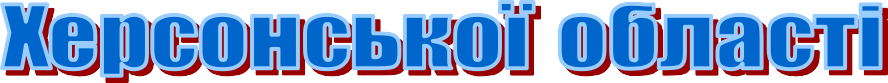 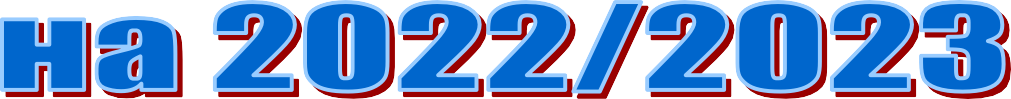 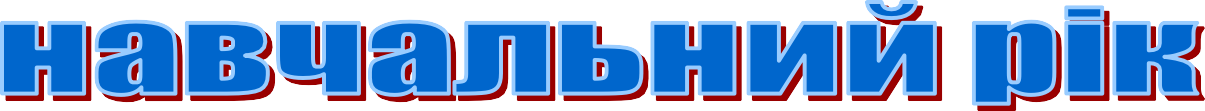                                           Нова Каховка – 2022СТРУКТУРА РІЧНОГО ПЛАНУЛіцею №8 Новокаховської МР на 2022/2023 н.р.І  Результати	самооцінювання	роботи	Ліцею  №8	Новокаховської МР за       2021/2022 н.р.ІІ Пріоритетні напрями роботи освітнього закладу в 2022/2023 н.р.ІІІ. Організація роботи закладу освіти. Циклограма щомісячної діяльності ліцеюІV. Освітнє середовище закладуЗабезпечення комфортних і безпечних умов навчання та праці. Створення	освітнього	середовища,	вільного	від	будь-яких	форм насильства та дискримінації.Формування інклюзивного освітнього простору.Школа як простір інформаційної взаємодії та соціально-культурної комунікації учасників освітнього процесу.                   V. Система оцінювання здобувачів освітиВнутрішній моніторинг результатів навчання здобувачів освіти.Управління	навчально-пізнавальною	діяльністю	та	інтелектуальним розвитком учнів.Виховний процес.Психологічна служба.VІ. Діяльність педагогічних працівниківСистема методичної роботи.Підвищення кваліфікації педагогічних працівників.Заходи з атестації педагогічних працівників.Співпраця з сім’єю та громадськістю. VІІ. Управлінські процесиОрганізаційні заходи та робота з діловою документацією.Нарада при директору.Педагогічна рада.Внутрішній моніторинг якості освітнього процесу.Накази.Фінансово-господарська діяльністьР О З Д І Л	ІРезультати самооцінювання роботиЛіцею №8 Новокаховської міської ради за 2021/2022 навчальний рікРобота Ліцею №8 Новокахоської міської ради Херсонської області (далі – заклад) у 2021/2022 навчальному році була спрямована на реалізацію положень ст.53 Конституції України, виконання Закону України «Про освіту», Закону України «Про повну загальну середню освіту», Указу Президента України від 09 липня 2013 року № 344/2013 «Про Національну стратегію розвитку освіти в Україні на період до 2021 року», Концепції «Нова українська школа», постанови Кабінету Міністрів України від 21 лютого 2018 року №87 (у редакції постанови КМУ від 24 липня 2019 року №688) «Про затвердження Державного стандарту початкової освіти», постанови Кабінету Міністрів України від 23 листопада 2011 року № 1392 «Про затвердження Державного стандарту базової і повної загальної середньої освіти», створення умов для забезпечення доступу здобувачів освіти до якісної освіти, врахування культурних і національних освітніх прав і запитів усіх учасників освітнього процесу закладу, утвердження належного статусу педагогічних працівників у суспільстві.На виконання наказу ліцею від 01.09.2021 №184-о «Про створення робочої і моніторингової груп та проведення комплексного самооцінювання за чотирма напрямками» для вивчення якості освітньої діяльності у закладі за 4-ма напрямами.30 серпня 2021 року в закладі відбулося засідання педагогічної ради (протокол №1), на якому педагоги закладу розглянули питанням розбудови внутрішньої системи забезпечення якості освіти, було схвалено нове Положення про внутрішню систему забезпечення якості освіти Ліцею №8 Новокаховської МР та Стратегія розвитку закладу, погоджена уповноваженою особою засновника – Відділом освіти, культури, молоді та спорту Новокаховської міської ради. Упродовж 2021/2022 навчального року розпочалося впровадження основних завдань цих документів.З результатами самооцінювання роботи закладу можна ознайомитись на сайті школи у розділі«Прозорість» за покликанням: https://nk8.edu.ks.ua/РОЗДІЛ ІІПріоритетні напрями роботи закладу в 2022/2023 навчальному році:Освітня тема школиФормування компетентностей педагога та учня ліцею в умовах дистанційного навчання «Нова українська школа»Науково-методична темаРеалізація системи формування компетентностей педагога та учня ліцею в умовах    дистанційного навчання.Виховна темаВиховання особистості – патріота України, орієнтованої на соціокультурні, загальнолюдські та національні цінності в умовах реалізації проблеми: «Формування освітнього простору нової української школи».Діяльність педагогічного колективу закладу у 2022/2023 навчальному році направити на вирішення завдань:Головні завдання педагогічного колективу:продовження реформи загальної середньої освіти відповідно до Концепції «Нова українська школа», впровадження у 8 класах нового Державного стандарту базової середньої освіти;організація освітнього процесу після вимушеного переривання його звичного перебігу, викликаного спочатку тривалими карантинами, потім – військовою агресією російської федерації на території нашої держави;організація навчальної діяльності здобувачів освіти в умовах поєднання різних форм організації освітнього процесу;посилення національно-патріотичного виховання, формування громадянської позиції, просвіти з питань особистої безпеки;психологічна допомога учасникам освітнього процесу.Удосконалення змісту, форм і методів освітнього процесу шляхом:формування професійних компетентностей педагогів відповідно до вимог професійного стандарту вчителя в умовах реалізації Концепції «Нова українська школа» та дистанційної роботи закладу;створення умов для набуття кожним учителем умінь та навичок використання технологій та засобів дистанційного навчання в освітньому процесі;підвищення якості знань здобувачів освіти шляхом упровадження компетентнісного та інтегративного підходів до викладання, реалізації особистісно зорієнтованого підходу до навчання і виховання учнів під час різних форм навчання;здійснення постійного моніторингу показників роботи педагогічних працівників, рівня досягнень учнів для вчасного коригування та прийняття управлінських рішень щодо поліпшення якості освіти відповідно до Внутрішньої системи якості освіти закладу;забезпечення комплексного підходу до вирішення завдань повної загальної середньої освіти та охорони здоров’я і життя здобувачів освіти, належного рівня життєвих компетенцій;забезпечення належних умов для адаптації учнів 1-11-х класів в умовах дистанційного навчання та об’єднання школярів з різних освітніх закладів у класні колективи;оптимізації системи підготовки педагогічних працівників до своєчасного виявлення, підтримки та створення умов для всебічного розвитку юної особистості з максимальним урахуванням її індивідуальних здібностей та обдарувань, побудови індивідуальних освітніх траєкторій здобувачів освіти;оптимального використання прогресивних педагогічних технологій на основі активізації та інтенсифікації освітнього процесу, ефективності управлінської діяльності.Створення безпечного освітнього середовища для здійснення освітнього процесу в новому навчальному році в умовах воєнного стану.Забезпечення	доступу	здобувачів	освіти	до	електронних	підручників	і навчальних посібників.Реалізація змісту Державного стандарту початкової загальної середньої освіти та оновлених освітніх програм для 1-4-х класів.Впровадження нового Державного стандарту базової середньої освіти в 5-х класах.Продовження формування інформаційно-комунікаційного освітнього середовища, цифровізації освіти, ведення електронних журналів та електронних щоденників.Розвиток творчої активності педагогів шляхом:підвищення кваліфікаційного	та професіонального рівня, компетентності та                            відповідальності за результати своєї праці;вироблення системи стимулів для підвищення фахової майстерності педагогів та     ефективності їх роботи.Проведення самооцінки діяльності закладу за другим та третім напрямами.10.  Головним завданням школи є формування і розвиток високоінтелектуальної, свідомої  особистості з громадянською позицією, готової до конкурентного обрання свого  місця в житті, здатної змінити на краще своє життя і життя своєї країни.Виховна робота закладу спрямована на виконання таких завдань:формування моральної активності особистості, чесності, правдивості, працелюбності, справедливості, гідності, милосердя,толерантності, терпимості до іншого, миролюбності, готовності допомогти іншим, обов’язковості, ввічливості, делікатність, тактовності; вміння працювати з іншими; здатності прощати і просити пробачення;протистояти виявам несправедливості, жорстокості;збереження повноцінного фізичного розвитку дітей і молоді;формування духовних цінностей українського патріота: почуття патріотизму, національної свідомості, любові до українського народу, його історії, Української Держави, рідної землі, родини, гордості за минуле і сучасне на прикладах героїчної історії українського народу та кращих зразків культурної спадщинизапобігання злочинності, попередження інформації, яка містить в собі елементи асоціальної поведінки, жорстокості, насильства, пропаганди наркотичних речовин.    Мета виховної діяльності:  створення цілісної моделі виховної системи на основі патріотичних, громадянських та загальнолюдських цінностей. Виховна робота реалізується за такими напрямками:активізація національно – патріотичного виховання учнів;залучення обдарованої молоді до участі у  фестивалях, конкурсах, змаганнях різних рівнів;співпраця з культурно – просвітницькими організаціями;система сімейного виховання;контроль за організацією позаурочної виховної роботи;превентивне виховання , формування здорового способу життя;фізкультурно-спортивне виховання;екологічне виховання;туристсько-краєзнавча робота;художньо-естетичне виховання.РОЗДІЛ ІІІ. Організація роботи закладу освіти. Циклограма щомісячної діяльності ліцею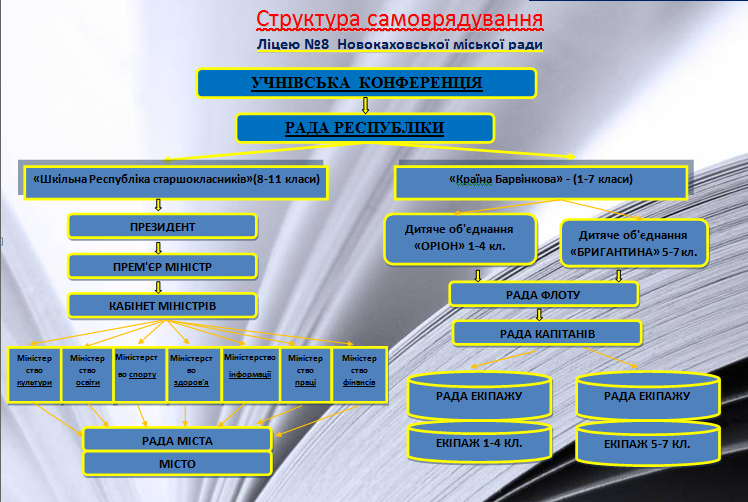 Початок роботи: 09.00Кінець роботи:	17.00ПРИЙОМ ВІДВІДУВАЧІВ (ОНЛАЙН)Циклограма щомісячної діяльності ліцеюРОЗДІЛ ІV. ОРГАНІЗАЦІЯ ОСВІТНЬОГО ПРОЦЕСУСерпеньВересеньЖовтеньЛистопадГруденьСіченьЛютий                                                  БерезеньКвітеньТравеньЧервеньСХВАЛЕНОна засіданні педагогічної ради Ліцею №8 Новокахоської МР (протокол №1 від 31.08.2022)ЗАТВЕРДЖЕНОнаказ від 31.08.2022 Директор Ліцею №8 Новокаховської МР______________ Оксана ОЛІЙНИК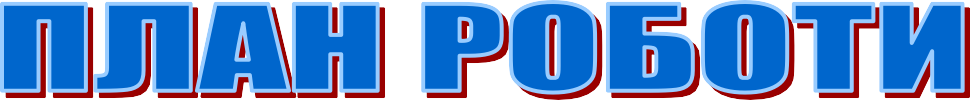 ПосадаП.І.Б.Дні прийому (через доступні засоби зв’язку)ЧасДиректорОлійник Оксана Михайлівнащопонеділка щосереди15.00 – 16.0014.00 – 16.00Заступник директора з навчально-виховної роботиМовчан Наталія Сергіївнащовівторка14.00 – 16.00Соціальний педагогСидорчук Тетяна Олександрівнащочетверга14.00-16.00Педагог - організаторГречана Оксана Анатоліївнащопонеділкащосереди15.00 – 16.0015.00 – 16.00№з/пЗ А Х О Д ИВідповідальнийТермін1.Апаратна нарада керівника із адміністративним персоналомДиректорщопонеділка2.Наради при директоруДиректор, заступники директора з НВР, ВР, педагогічніпрацівники1 раз на місяць, понеділок3.Наради при заступниках директора з НВРЗаступники директора з НВР1 раз на місяць, вівторок4.Засідання педагогічної радиДиректор, заступники директора з НВРЗа планом5.Засідання МОЗДНВР 4 рази на рік6.Засідання Ради батьківДиректорЗа окремим планом7.Проведення загальних зборів колективуДиректор2 рази на рік8.Проведення загальношкільної батьківської конференціїДиректор, ЗДНВР1 раз на рік9.Проведення класних батьківських зборівЗДНВР,кл. керівники 1-11-х класів2 рази на семестр10. Робота «Шкільної республіки старшокласників»  Педагог - організатор 1 раз на тижденьРозділи річного плануНазва заходівНазва заходівНазва заходівТермін виконанняТермін виконанняТермін виконанняВідповідальнийВідповідальнийВідповідальнийФорма узагальненняСтан вико- нанняІ. Освітнє середовище закладу освітиІ. Освітнє середовище закладу освітиІ. Освітнє середовище закладу освітиІ. Освітнє середовище закладу освітиІ. Освітнє середовище закладу освітиІ. Освітнє середовище закладу освітиІ. Освітнє середовище закладу освітиІ. Освітнє середовище закладу освітиІ. Освітнє середовище закладу освітиІ. Освітнє середовище закладу освітиІ. Освітнє середовище закладу освітиІ. Освітнє середовище закладу освіти1. Забезпечення комфортних і безпечних умов навчання та праці1.1. Забезпечення збереженняжиття та здоров’я учасників освітнього процесу1. Проведення навчання з вчителями фізики, хімії, біології, інформатики, технологій,трудового навчання з питань техніки безпеки.1. Проведення навчання з вчителями фізики, хімії, біології, інформатики, технологій,трудового навчання з питань техніки безпеки.1. Проведення навчання з вчителями фізики, хімії, біології, інформатики, технологій,трудового навчання з питань техніки безпеки.IV т.IV т.IV т.ЗДНВР Мовчан Н.С.ЗДНВР Мовчан Н.С.ЗДНВР Мовчан Н.С.Інформація1.2. Організація харчуванняздобувачів освіти та працівників2. Створення освітньогосередовища, вільного від будь- яких форм насильства та дискримінації1.Запровадження закладом освіти критеріїв безпеки дітей під час дистанційного навчання 1.Запровадження закладом освіти критеріїв безпеки дітей під час дистанційного навчання 1.Запровадження закладом освіти критеріїв безпеки дітей під час дистанційного навчання ІІІ т.ІІІ т.ІІІ т.Соціальний педагогСоціальний педагогСоціальний педагогПлан роботи 3. Формування інклюзивногоосвітнього простору4. Школа як простір інформаційної взаємодії та соціально- культурної комунікації      учасників освітнього процесуДень Державного Прапора.День Незалежності України.День Державного Прапора.День Незалежності України.День Державного Прапора.День Незалежності України.ІІІ-IV т.ІІІ-IV т.ІІІ-IV т.ЗДНВРПедагог-організаторЗДНВРПедагог-організаторЗДНВРПедагог-організаторІнформаціяІІ. Система оцінювання здобувачів освітиІІ. Система оцінювання здобувачів освітиІІ. Система оцінювання здобувачів освітиІІ. Система оцінювання здобувачів освітиІІ. Система оцінювання здобувачів освітиІІ. Система оцінювання здобувачів освітиІІ. Система оцінювання здобувачів освітиІІ. Система оцінювання здобувачів освітиІІ. Система оцінювання здобувачів освітиІІ. Система оцінювання здобувачів освітиІІ. Система оцінювання здобувачів освітиІІ. Система оцінювання здобувачів освіти1. Внутрішній моніторинг результатів навчання здобувачівосвіти1. Аналіз результативності участі випускників ліцею в НМТ - 20221. Аналіз результативності участі випускників ліцею в НМТ - 20221. Аналіз результативності участі випускників ліцею в НМТ - 2022ЗДНВР 1, голови ШМО, вчителі-предметникиЗДНВР 1, голови ШМО, вчителі-предметникиЗДНВР 1, голови ШМО, вчителі-предметникиІнформація2. Управління навчально- пізнавальною діяльністю та інтелектуальним розвитком учнів1. Складання завдань та  навчальних планів з предметів для учнів, які навчаються на індивідуальному( сімейному) навчанні1. Складання завдань та  навчальних планів з предметів для учнів, які навчаються на індивідуальному( сімейному) навчанні1. Складання завдань та  навчальних планів з предметів для учнів, які навчаються на індивідуальному( сімейному) навчанніІІІ-IV тІІІ-IV тІІІ-IV тЗДНВР , учителі- предметникиЗДНВР , учителі- предметникиЗДНВР , учителі- предметникиІнформація3. Виховний процес3.1. Ціннісне ставлення особистості до суспільства ідержавиСкладання плану - сітки виховної роботи на  2022 – 2023 нав. рік.Складання плану - сітки виховної роботи на  2022 – 2023 нав. рік.Складання плану - сітки виховної роботи на  2022 – 2023 нав. рік.ІІІ-ІV т.ІІІ-ІV т.ІІІ-ІV т.Гречана О.А., класні керівникиГречана О.А., класні керівникиГречана О.А., класні керівники ПланДодаток до плану3.2. Ціннісне  ставленняособистості до людейСкладання плану - сітки виховної роботи на  2022 – 2023 нав. рік.Складання плану - сітки виховної роботи на  2022 – 2023 нав. рік.Складання плану - сітки виховної роботи на  2022 – 2023 нав. рік.ІІІ-ІV т.ІІІ-ІV т.ІІІ-ІV т.Гречана О.А., Кл.керівникиГречана О.А., Кл.керівникиГречана О.А., Кл.керівникиПлан3.3. Ціннісне  ставленняособистості до мистецтваСкладання плану - сітки виховної роботи на  2022 – 2023 нав. рік.Складання плану - сітки виховної роботи на  2022 – 2023 нав. рік.Складання плану - сітки виховної роботи на  2022 – 2023 нав. рік.ІІІ-ІV т.ІІІ-ІV т.ІІІ-ІV т.Гречана О.А., Кл.керівникиГречана О.А., Кл.керівникиГречана О.А., Кл.керівникиПлан3.4. Ціннісне  ставленняособистості до праціСкладання плану - сітки виховної роботи на  2022 – 2023 нав. рік.Складання плану - сітки виховної роботи на  2022 – 2023 нав. рік.Складання плану - сітки виховної роботи на  2022 – 2023 нав. рік.ІІІ-ІV т.ІІІ-ІV т.ІІІ-ІV т.Гречана О.А., Кл. керівникиГречана О.А., Кл. керівникиГречана О.А., Кл. керівникиПлан3.5. Ціннісне  ставленняособистості до себеСкладання плану - сітки виховної роботи на  2022 – 2023 нав. рік.Складання плану - сітки виховної роботи на  2022 – 2023 нав. рік.Складання плану - сітки виховної роботи на  2022 – 2023 нав. рік.ІІІ-ІV т.ІІІ-ІV т.ІІІ-ІV т.Гречана О.А., Кл. керівникиГречана О.А., Кл. керівникиГречана О.А., Кл. керівникиПлан3.6. Ціннісне ставленняособистості до природиСкладання плану - сітки виховної роботи на  2022 – 2023 нав. рік.Складання плану - сітки виховної роботи на  2022 – 2023 нав. рік.Складання плану - сітки виховної роботи на  2022 – 2023 нав. рік.ІІІ-ІV т.ІІІ-ІV т.ІІІ-ІV т.Гречана О.А., Кл.керівникиГречана О.А., Кл.керівникиГречана О.А., Кл.керівникиПлан3.7. Туристично-краєзнавчаробота Складання плану - сітки виховної роботи на  2022 – 2023 нав. рік. Складання плану - сітки виховної роботи на  2022 – 2023 нав. рік. Складання плану - сітки виховної роботи на  2022 – 2023 нав. рік.ІІІ-ІV т.ІІІ-ІV т.ІІІ-ІV т.Гречана О.А., Кл. керівникиГречана О.А., Кл. керівникиГречана О.А., Кл. керівникиІнформвція3.8. Національно-патріотичне виховання Складання плану роботи кімнати школяра на 2022 -2023 навчальний рік. Складання плану роботи кімнати школяра на 2022 -2023 навчальний рік. Складання плану роботи кімнати школяра на 2022 -2023 навчальний рік.ІІІ-ІV т.ІІІ-ІV т.ІІІ-ІV т.Гречана О.А., Кл.керівникиГречана О.А., Кл.керівникиГречана О.А., Кл.керівники План роботи4. Психологічна служба:4.1. Консультування1.Складання графіку консультацій1.Складання графіку консультацій1.Складання графіку консультаційIV т.IV т.IV т.Соціальний педагог Соціальний педагог Соціальний педагог Інформація насайт4.2 Профілактика1.Соціальний супровід дітей, якіпостраждали від війни1.Соціальний супровід дітей, якіпостраждали від війни1.Соціальний супровід дітей, якіпостраждали від війниIV т.IV т.IV т.Соціальний педагогСоціальний педагогСоціальний педагог6. Робота органів учнівськогосамоврядуванняСкладання плану роботи Кабінету Міністрів.Складання плану роботи «Шкільної республіки старшокласників» Складання плану  роботи д/о « Країна Барвінкова».Складання плану роботи Кабінету Міністрів.Складання плану роботи «Шкільної республіки старшокласників» Складання плану  роботи д/о « Країна Барвінкова».Складання плану роботи Кабінету Міністрів.Складання плану роботи «Шкільної республіки старшокласників» Складання плану  роботи д/о « Країна Барвінкова». Педагор – організаторГречана О.А. Педагор – організаторГречана О.А. Педагор – організаторГречана О.А.План Інформація на сайті IІІ. Педагогічна діяльність педагогічних працівниківIІІ. Педагогічна діяльність педагогічних працівниківIІІ. Педагогічна діяльність педагогічних працівниківIІІ. Педагогічна діяльність педагогічних працівниківIІІ. Педагогічна діяльність педагогічних працівниківIІІ. Педагогічна діяльність педагогічних працівниківIІІ. Педагогічна діяльність педагогічних працівниківIІІ. Педагогічна діяльність педагогічних працівниківIІІ. Педагогічна діяльність педагогічних працівниківIІІ. Педагогічна діяльність педагогічних працівниківIІІ. Педагогічна діяльність педагогічних працівниківIІІ. Педагогічна діяльність педагогічних працівників1. Система методичної роботи1. Система методичної роботиСемінар-практикум «Ведення електронних журналів та система оцінювання здобувачів освіти».Укомплектування матеріалів до Першого уроку.Проведення інструктивно-методичної наради щодо планування освітнього процесу, використання навчальних планів і програм, опрацювання методичних рекомендацій щодо вивчення шкільнихдисциплін у 2022/2023 н.р., оформлення шкільної документації.Семінар-практикум «Ведення електронних журналів та система оцінювання здобувачів освіти».Укомплектування матеріалів до Першого уроку.Проведення інструктивно-методичної наради щодо планування освітнього процесу, використання навчальних планів і програм, опрацювання методичних рекомендацій щодо вивчення шкільнихдисциплін у 2022/2023 н.р., оформлення шкільної документації.Директор, ЗДНВР кл.керівникиДиректор, ЗДНВРКонспекти урокуКонспекти уроку2. Підвищення кваліфікаціїпедагогічних працівників2. Підвищення кваліфікаціїпедагогічних працівників2. Підвищення кваліфікаціїпедагогічних працівниківВизнання результатів підвищення кваліфікаціїпедагогічних працівників.Визнання результатів підвищення кваліфікаціїпедагогічних працівників.IV т.IV т.IV т.Мовчан Н.С.КлопотанняКлопотання3. Заходи з атестації педагогічних працівників3. Заходи з атестації педагогічних працівників3. Заходи з атестації педагогічних працівниківОпрацювання Положення про атестацію педагогічних працівників.Опрацювання Положення про атестацію педагогічних працівників.IV т.IV т.IV т.Мовчан Н.С.ІнформаціяІнформація4. Співпраця з сім’єю тагромадськістю4. Співпраця з сім’єю тагромадськістю4. Співпраця з сім’єю тагромадськістюПроведення класних батьківських зборів зактуальних питань навчання і виховання дітей. Вибори голів класних батьківських комітетів.Інформація на вебсайті закладу про проведенізаходи.Проведення класних батьківських зборів зактуальних питань навчання і виховання дітей. Вибори голів класних батьківських комітетів.Інформація на вебсайті закладу про проведенізаходи.IV т.IV т.IV т. класнікерівникиАдміністраціяПротоколПротоколIV. Управлінські процеси закладу освітиIV. Управлінські процеси закладу освітиIV. Управлінські процеси закладу освітиIV. Управлінські процеси закладу освітиIV. Управлінські процеси закладу освітиIV. Управлінські процеси закладу освітиIV. Управлінські процеси закладу освітиIV. Управлінські процеси закладу освітиIV. Управлінські процеси закладу освітиIV. Управлінські процеси закладу освітиIV. Управлінські процеси закладу освітиIV. Управлінські процеси закладу освіти1. Організаційні заходи та робота з діловою документацією1. Організаційні заходи та робота з діловою документацією1. Організаційні заходи та робота з діловою документацієюЗатвердження освітньої програми на новий навчальний рік.Підготовка організаційних наказів.Складання та затвердження розкладу уроків на новий навчальний рік.Забезпечення учнів доступом до електронних підручників і посібників.Підготовка до роботи електронних журналів та електронних щоденників. Ознайомлення з Положенням про використання електронних журналівта електронних щоденників у Ліцеї №8 Новокаховської МР.Затвердження освітньої програми на новий навчальний рік.Підготовка організаційних наказів.Складання та затвердження розкладу уроків на новий навчальний рік.Забезпечення учнів доступом до електронних підручників і посібників.Підготовка до роботи електронних журналів та електронних щоденників. Ознайомлення з Положенням про використання електронних журналівта електронних щоденників у Ліцеї №8 Новокаховської МР.ІІІ- IV т.ІІІ- IV т.ІІІ- IV т.АдміністраціяПрограмаНакази РозкладПлан ДовідкаПланПрограмаНакази РозкладПлан ДовідкаПланПеревірка та затвердження розкладу уроків, розкладу дзвінків.Унесення змін про рух учнів до Курсу «Школа».Перевірка та затвердження розкладу уроків, розкладу дзвінків.Унесення змін про рух учнів до Курсу «Школа».2. Нарада при директору2. Нарада при директору2. Нарада при директоруПро підсумки роботи щодо підготовки закладуосвіти до нового навчального року.Про організацію роботи у 2022/2023 навчальному році.Про організацію роботи з попередження дитячого травматизму, охорони життя і здоров’я учнів.Про єдині вимоги до ведення шкільної документації та рекомендації щодо викладання освітніх предметів у 2022/2023 н.р.Про складання соціальних паспортів учнів класів та школи в цілому на 2022/2023 н. р.Про ведення в закладі електронних журналів таелектронних щоденників та єдиної платформи.Про підсумки роботи щодо підготовки закладуосвіти до нового навчального року.Про організацію роботи у 2022/2023 навчальному році.Про організацію роботи з попередження дитячого травматизму, охорони життя і здоров’я учнів.Про єдині вимоги до ведення шкільної документації та рекомендації щодо викладання освітніх предметів у 2022/2023 н.р.Про складання соціальних паспортів учнів класів та школи в цілому на 2022/2023 н. р.Про ведення в закладі електронних журналів таелектронних щоденників та єдиної платформи.IV т.IV т.IV т.Директор,ЗДНВР Соц.педДиректор,ЗДНВР Соц.педПротокол3. Педагогічна рада3. Педагогічна рада3. Педагогічна радаПро вибори секретаря педагогічної ради на 2022/2023 навчальний рік.Про результати самооцінювання роботи закладу за минулий та пріоритетні напрямки розвитку закладу освіти в новому 2022/2023 навчальному році.   Про схвалення Орієнтовних вимог до контролю та оцінювання навчальних досягнень учнів закладу в 2022/2023 н.р.Про комплектування 1-11 класів.Про схвалення Освітньої програми та Робочого навчального плану на 2022/2023 навчальний рік.Про схвалення Річного плану роботи на 2022/2023 навчальний рік.Про схвалення Правил внутрішнього трудового розпорядку закладу.Про схвалення Режиму роботи закладу на 2022/2023 н.р.Про організацію індивідуального навчання.Про вибори секретаря педагогічної ради на 2022/2023 навчальний рік.Про результати самооцінювання роботи закладу за минулий та пріоритетні напрямки розвитку закладу освіти в новому 2022/2023 навчальному році.   Про схвалення Орієнтовних вимог до контролю та оцінювання навчальних досягнень учнів закладу в 2022/2023 н.р.Про комплектування 1-11 класів.Про схвалення Освітньої програми та Робочого навчального плану на 2022/2023 навчальний рік.Про схвалення Річного плану роботи на 2022/2023 навчальний рік.Про схвалення Правил внутрішнього трудового розпорядку закладу.Про схвалення Режиму роботи закладу на 2022/2023 н.р.Про організацію індивідуального навчання.IV т.IV т.IV т.АдміністраціяАдміністраціяПротоколПро вимоги щодо ведення електронних журналів і електронних щоденників.Про схвалення Правил поведінки здобувачівосвіти під час дистанційного навчання в Ліцеї №8 Новокаховської  МР.Про вимоги щодо ведення електронних журналів і електронних щоденників.Про схвалення Правил поведінки здобувачівосвіти під час дистанційного навчання в Ліцеї №8 Новокаховської  МР.4. Внутрішній моніторинг якостіосвітнього процесу4. Внутрішній моніторинг якостіосвітнього процесу4. Внутрішній моніторинг якостіосвітнього процесу1. Скласти розклад уроків на І семестр 2022/2023 н.р..1. Скласти розклад уроків на І семестр 2022/2023 н.р..ІV т.ІV т.ІV т.ЗДНВР ЗДНВР РозкладГрафік5. Накази5. Накази5. НаказиПро підготовку закладу й організований початок2022/2023 н. р.Про організацію роботи з охорони праці, безпеки життєдіяльності та профілактики виробничого та дитячого травматизму   3.Про розподіл функціональних обов’язків між адміністрацією ліцею.4. Про режим роботи ліцею в 2022/2023 н.р.5. Про комплектування мережі класів на 2022/2023 навчальний рік.6. Про організацію сімейного навчання у 2022/2023 н.р.    7. Про призначення класних керівників на 2022/2023 н.р.Про призначення відповідального за ведення обліку дітей і підлітків шкільного віку.Про створення комісії для проведення тарифікації.Про проведення тарифікації педагогічних працівників у 2022/2023 н.р.Про ведення електронних журналів і електронних щоденників..Про введення в дію рішення педагогічної ради.Про встановлення ставок заступникам директора.Про підготовку закладу й організований початок2022/2023 н. р.Про організацію роботи з охорони праці, безпеки життєдіяльності та профілактики виробничого та дитячого травматизму   3.Про розподіл функціональних обов’язків між адміністрацією ліцею.4. Про режим роботи ліцею в 2022/2023 н.р.5. Про комплектування мережі класів на 2022/2023 навчальний рік.6. Про організацію сімейного навчання у 2022/2023 н.р.    7. Про призначення класних керівників на 2022/2023 н.р.Про призначення відповідального за ведення обліку дітей і підлітків шкільного віку.Про створення комісії для проведення тарифікації.Про проведення тарифікації педагогічних працівників у 2022/2023 н.р.Про ведення електронних журналів і електронних щоденників..Про введення в дію рішення педагогічної ради.Про встановлення ставок заступникам директора.IV т.IV т.IV т.АдміністраціяАдміністраціяНаказиПро встановлення педпрацівникам надбавок за престижність.18. Про організацію та проведення національно- патріотичного виховання дітей та молоді в закладі.Про зарахування та відрахування учнів.Про введення в дію Правил внутрішньошкільного трудового розпорядку на 2022/2023 н.р.Про призначення відповідального за ведення обліку військовозобов’язаних. 22. Про підготовку до педагогічної ради.Про встановлення педпрацівникам надбавок за престижність.18. Про організацію та проведення національно- патріотичного виховання дітей та молоді в закладі.Про зарахування та відрахування учнів.Про введення в дію Правил внутрішньошкільного трудового розпорядку на 2022/2023 н.р.Про призначення відповідального за ведення обліку військовозобов’язаних. 22. Про підготовку до педагогічної ради.6. Фінансово-господ арська робота.6. Фінансово-господ арська робота.6. Фінансово-господ арська робота.1. Складання табеля обліку робочого часу на зарплату1. Складання табеля обліку робочого часу на зарплатуРозділи річного плануНазва заходівТермін виконанняВідповідальнийФорма узагальненняСтан вико- нанняІ. Освітнє середовище закладу освітиІ. Освітнє середовище закладу освітиІ. Освітнє середовище закладу освітиІ. Освітнє середовище закладу освітиІ. Освітнє середовище закладу освітиІ. Освітнє середовище закладу освіти1. Забезпечення комфортних і безпечних умов навчання тапраці1.1. Забезпечення збереження життя та здоров’я учасників освітнього процесу1. Проведення інструктажів та бесід з учнями щодоправил з техніки безпеки, охорони життєдіяльності учнів під час освітнього процесу.I т.ЗДНВР Журнали1.2. Організація харчуванняздобувачів освіти та працівників1.3. Адаптація та інтеграціяздобувачів освіти до освітнього процесу1. Проведення годин спілкування задля знайомства та формування ефективної взаємодії учасників шкільних  колективів.Пр-м місяцяКл.керівники2. Створення освітньогосередовища, вільного від будь яких форм насильства та дискримінації1. Ознайомлення учнів з правилами поведінки такритеріями безпеки.І т.Кл.керівникиПравила3. Формування інклюзивногоосвітнього простору4. Школа як простір інформаційної взаємодії та соціально-культурної комунікації учасників освітнього процесу1. Всесвітній день бібліотек.2. Круглий стіл «Гордість і душа держави, її надія й оберіг» 30.09Пр-м місяцяКл.керівникиІІ. Система оцінювання здобувачів освітиІІ. Система оцінювання здобувачів освітиІІ. Система оцінювання здобувачів освітиІІ. Система оцінювання здобувачів освітиІІ. Система оцінювання здобувачів освітиІІ. Система оцінювання здобувачів освіти1. Внутрішній моніторинг результатів навчання здобувачів освітиПеревірка охоплення навчанням дітей та підлітків шкільного віку. Інформація про охоплення дітей шкільного віку до Служби у справах дітей та відділу освіти.I т.ІЗДНВР Соц.пед.Довідка Інформація2. Управління навчально-пізнавальною діяльністю та інтелектуальним розвитком учнів1. Організація навчання учнів за індивідуальноюформою (сімейна (домашня) форма (за заявами батьків).I-ІІ т.ЗДНВР Кл. КерівникиСписки3. Виховний процес3.1. Ціннісне ставлення особистості до суспільства ідержави1. Свято «День знань»2 .Онлайн-флешмоб “Херсонщина - це Україна!”3. Міжнародний День миру Флешмоб «З мрією до миру»01.09.12-19.0921.09.ЗДНВР Інформація3.2. Ціннісне  ставленняособистості до людейПроведення уроку патріотичного виховання.День чемності «Ти знаєш, що ти – Людина»01.09.ЗДНВР Інформація3.3. Ціннісне  ставленняособистості до мистецтва1. До Дня українського кіно  «Від витоків українського кінематографу до сьогодення» 11.09.Кл.керівникиІнформація3.4. Ціннісне ставленняособистості до праці1. Бесіда "Вільний час – простір для розвитку здібностей" 2. Акція  «Допоможи ближньому»15.09.Кл.керівникиІнформація3.5. Ціннісне  ставленняособистості до себе1.Рейд «Урок»2. Міжнародний  день грамотності. «Грамотність – запорука успіху людини»  3. День здоров’я, фізкультури та спорту. Спортивний челендж «Кожен зможе»Пр-м місяця08.0911.09. ЗДНВР Соц. Пед. вчитель фіз. к. кл.кер.Протокол3.6. Ціннісне ставленняособистості до природи1.Екологічні десанти «Ми - в природі, природа–в нас» ( 1-4кл.),  «Хвилини добрих екосправ» (5-9 кл.)3.7. Туристично-краєзнавчаробота1.Тиждень Бойової Слави  «Мійкрай – частина України»Пр-м місяцяВчит. історіїІнформація3.8. Національно-патріотичне виховання1. День пам'яті жертв Бабиного Яру.29.09кл.кер. пед..орг4. Психологічна служба:4.1. Діагностика4.2. ПрофілактикаРекомендації для вчителів «Будь у ресурсі».Проведення онлайн заходів до Всесвітнього дня запобіганню самогубствам.І т.Соціальний педагог Рекомендації4.3. КонсультуванняІндивідуальне консультування класних керівників, батьків щодо організації соціального супроводу учнів на етапі адаптації до школи.ІІ т.Соціальний педагогДовідка 5. Соціальний захист здобувачів освітиПро підсумки Всеукраїнського рейду «Урок».Про працевлаштування випускників 2022 року, в т.ч. і учнів пільгових категорій.5. Про соціальну паспортизацію класних колективів, соціальний паспорт школи і складання актівобстеження житлово-побутових умов.Протягом місяця.ЗДНВР Соц..педДовідкаІнформація 6. Робота органів учнівського самоврядуванняСкладання та затвердження плану роботи на рік.2. Засідання учнівської ради.ІІ т.ІІ т.ЗДНВР Пед. організаторПлан роботиПротоколIІІ. Педагогічна діяльність педагогічних працівниківIІІ. Педагогічна діяльність педагогічних працівниківIІІ. Педагогічна діяльність педагогічних працівниківIІІ. Педагогічна діяльність педагогічних працівниківIІІ. Педагогічна діяльність педагогічних працівниківIІІ. Педагогічна діяльність педагогічних працівників1. Система методичної роботиОрганізація методичної роботи в школі.Уточнення тем, методичних проблем, над якими працюють вчителі.Організаційні засідання шкільних МО, ТГ, Методичної ради закладуКонсультування вчителів щодо створення гугл- класів та роботи на платформі Google Workspace.Консультування вчителів щодо ведення електронних класних журналів на платформі“Всеосвіта”ІІ т.ІІ т. ІІ т.ПостійноДиректор,ЗДНВР голови ШМОНаказСписок Протоколи2. Підвищення кваліфікації педагогічних працівників1. Підвищення кваліфікації педагогів (вебінари, онлайн-курси тощо)ПостійноЗДНВРСертифікат3. Заходи з атестації педагогічнихпрацівниківСтворення атестаційної комісії.Ознайомлення педагогічного колективу зі списком педагогічних працівників, що включені адміністрацією до атестації поточного навчального рокуІІІ т.ІІІ т.ЗДНВР НаказСписок4. Співпраця з сім’єю тагромадськістю1. Проведення класних батьківських зборів онлайн зактуальних питань навчання і виховання дітей. Вибори голів класних батьківських комітетів.ІІ т.ЗДНВР , класнікерівникиПротоколIV. Управлінські процеси закладу освітиIV. Управлінські процеси закладу освітиIV. Управлінські процеси закладу освітиIV. Управлінські процеси закладу освітиIV. Управлінські процеси закладу освітиIV. Управлінські процеси закладу освіти1. Організаційні заходи та робота з діловою документацієюУнесення змін про рух учнів до Курсу «Школа».Оформлення статистичних звітів ЗНЗ-1 та ін.Оформлення тарифікаційних списків педагогічних працівників.Складання та затвердження розкладу уроків, графіка контрольних та діагностувальних робіт на І семестр.Складання табеля обліку робочого часу працівників.I т.I т.I т.I т.І т.АдміністраціяКнига ЗвітиСписок ГрафікТабельСкладання та затвердження розкладу засідань та планів роботи методичних об’єднань.Оформлення та погодження календарно-тематичних планів вчителів.Складання плану роботи органів учнівського самоврядування.Внесення і коригування даних в інформаційну систему КУРС ШКОЛА.10 . Складання та затвердження графіка  проведенняконтрольних робіт на І семестр.І т. ІІ т. ІІ т. ІІ т.ІІІ т.Плани Плани План ІнформаціяГрафік2. Нарада при директоруПро стан оформлення календарно-тематичних планів педагогічними працівниками на І семестр.Про подальше навчання і працевлаштування випускників школи.Про підвищення кваліфікації, які атестуються в поточному навчальному році.Про стан оформлення електронних класних журналів педагогічними працівниками.Про стан наповнення вебсайта закладу.IV т.ЗДНВР ДовідкаІнформаціяІнформація Аналіз АналізІнформація3. Педагогічна рада4. Внутрішній моніторинг якості освітнього процесуПеревірка календарно-тематичних планів та щомісячних виховних планів.Збір інформації та довідок про подальше навчання та працевлаштування випускників школи.Вивчення стану підвищення кваліфікації вчителями, які атестуються в 2023 роціПеревірка заповнення електронних класних журналів, гугл-класів на платформі Google Workspace та виховних планів.Вивчення стану адаптації учнів 1-11 класів до дистанційного навчання.6. Моніторинг освітніх втрат здобувачів освіти 2-11 класів.ІІ т.Пр-м місяця Пр-м місяцяПр-м місяцяПр-м місяця Пр-м місяцяЗДНВРЗДНВР ЗДНВР ЗДНВР ЗДНВР Довідка до наради/вересень/ Довідка /вересень/ Довідка /вересень/ Довідка /вересень/ Довідка до наради/жовтень/5. НаказиПро організацію та проведення занять з предмета«Захист України» в 2022/2023 н.р.Про затвердження кількісного складу учнів. Про створення атестаційної комісіїПро організацію методичної роботи з педпрацівниками на 2022/2023 н.р.Про організацію роботи та структуру учнівського самоврядуванняПро організацію педагогічної освіти батьків у 2022/2023 н.р.Про тимчасове виконання обов’язків класного керівникаПро результати соціального обстеження учнів школиПро результати перевірки планування роботи класними керівниками на І семестр 2022/2023н.р22. Про організацію виховної  роботи в закладі.I т.I т.I т.I т.I т.I т.I т.I т. ІІ т.ІІІ т.ІІІ т. ІV т.АдміністраціяНаказ6. Фінансово-господ арська робота.1. Підготовка фінансової документаціїIV т.ЗДНВРТабельРозділи річного плануНазва заходівТермін виконанняВідповідальнийФорма узагальненняСтан вико- нанняІ. Освітнє середовище закладу освітиІ. Освітнє середовище закладу освітиІ. Освітнє середовище закладу освітиІ. Освітнє середовище закладу освітиІ. Освітнє середовище закладу освітиІ. Освітнє середовище закладу освіти1. Забезпечення комфортних ібезпечних умов навчання та праці1.1. Забезпечення збереження життя та здоров’я учасників освітнього процесуПроведення інструктажів та бесід з учнями щодо правил з техніки безпеки, охорони життєдіяльності учнів під час осінніх канікул.Практичні онлайн-заняття щодо відпрацюванняправил поводження учасників освітнього процесу під час повітряних тривог.ІІІ т. ІІІ т.IV т.ЗДНВР,кл.кер.ЗДНВР ПланПлан1.2. Організація харчуванняздобувачів освіти та працівників2. Створення освітнього середовища, вільного від будь-яких форм насильства та дискримінації«Принципи безпечного освітнього середовища» (круглий стіл – засідання учнівської ради школи).Оприлюднення телефонів довіри.І т. ІІІ т.ПротоколІнформація на сайті3. Формування інклюзивногоосвітнього простору4. Школа як простір інформаційної взаємодії тасоціально- культурної комунікації учасниківосвітнього процесу1.Всеукраїнський місячник у рамках проведення міжнародного місячника шкільної бібліотеки «Виховуємо громадянина - патріота України». 2.Міжнародний день шкільних бібліотек. Акція «Зростай із книжкою малюк»25.10 Кл. керівн.ІІ. Система оцінювання здобувачів освітиІІ. Система оцінювання здобувачів освітиІІ. Система оцінювання здобувачів освітиІІ. Система оцінювання здобувачів освітиІІ. Система оцінювання здобувачів освітиІІ. Система оцінювання здобувачів освіти1. Внутрішній моніторингрезультатів навчання здобувачів освітиРезультативність організації повтореннянавчального матеріалу.Результативність діяльності здобувачів освіти запідсумками проведення І етапу учнівських олімпіад.Пр-м місяцяПр-м місяцяЗДНВР ЗДНВР ДовідкаНаказДовідка2. Управління навчально- пізнавальною діяльністю та інтелектуальним розвитком учнівПроведення І етапу Всеукраїнських олімпіад.Проведення І етапу конкурсів з української мови і літератури (П. Яцика, ім. Т.Шевченка,)Залучення учнів до участі в інтерактивних конкурсахПр-м місяцяЗДНВР ЗДНВР ПротоколиІнформація3. Виховний процес3.1. Ціннісне ставлення особистостідо суспільства і держави1. День захисників і захисниць України.2. Тиждень пам’яті визволення України від німецько- фашистських загарбників.14.10.202221.10.25.10.ЗДНВР ,кл.керівникиАкціяОнлайн виставка малюнків3.2. Ціннісне ставлення особистостідо людейМіжнародного дня людей похилого віку - 01.10Вітання до Дня працівників освіти.Акція «Милосердя».02.10.2022.Протягом місяцяЗДНВР Онлайн-вітання3.3. Ціннісне ставлення особистостідо мистецтва1.Виставка малюнків «Я патріот України!»З 14.10 до25.10.ЗДНВР ,кл.кер.Виставка3.4. Ціннісне ставлення особистості до праці1.Тренінг «Ким бути, яким бути»2. Тематичний діалог  «Червона книга – для кого?»Протягом місяцяКл.керівники, 3.5. Ціннісне ставлення особистості до себеБесіда «Любов до ближнього – джерело величі людини»Лекція «Булінг в учнівському середовищі. Адміністративна та кримільна відповідальність» 23.10.Протягом місяцяСоц.педкл.керівникЗДНВР Звіт3.6. Ціннісне ставлення особистостідо природи1. Екологічні акції  «Ти на Землі – Людина! Захоплюйся, дивуйся, усміхнись і бачити красу навколо вчись!»2. Екологічні десанти «Наш двір – наша турбота»жовтеньКласнікерівникиЗвіт3.7. Туристично-краєзнавча робота1. Онлан урок  історії України «Наш край у роки Другої світової війни»ІІІ т.Вчит.істор.Інформація3.8. Національно-патріотичне вихованняВійськово – патріотична гра «Джура».Заходи за планом роботи ФПФ «Козацький гарт»ПротягоммісяцяПедагог-організаторСценарій4. Психологічна служба:4.1. Профілактика1. Проведення заходів до Всесвітнього дня психічного здоров’я» (10 жовтня)Пр-м місяцяПротокол4.2. Консультування1. Колективне консультування: «Соціальний супровід дітей молодшого підліткового віку».ІІІ т.Інформація5. Соціальний захист здобувачів освітиДистанційна взаємодія закладів освіти/батьків у сфері захисту прав дітей в умовах війни (вебінар)Про роботу щодо попередження насильства серед учнів в ліцеї та запобігання домашнього насильства.Попередження конфліктів. Профілактика жорстокого ставлення до однолітків.Про стан інформаційно-просвітницької роботи з питань запобігання вживання алкогольних та слабоалкогольних напоїв, наркотичних, психотропних речовин як чинників зростання злочинності.Протягом місяцяЗДНВР 3,Інформація6. Робота органів учнівськогосамоврядування1. Засідання учнівської ради.І т.Пед.орг.ПротоколIІІ. Педагогічна діяльність педагогічних працівниківIІІ. Педагогічна діяльність педагогічних працівниківIІІ. Педагогічна діяльність педагогічних працівниківIІІ. Педагогічна діяльність педагогічних працівниківIІІ. Педагогічна діяльність педагогічних працівниківIІІ. Педагогічна діяльність педагогічних працівників1. Система методичної роботиТиждень педагогічної майстерності (вчителі, які атестуються у 2022/2023 н.р.).Участь педагогів у комісіях по перевірці учнівських робіт І етапу Всеукраїнських олімпіад, конкурсів.Засідання ТГ педпрацівниківМетодичні наради щодо адаптації учнів до дистанційного навчання.Методична допомога вчителям з проведення самоаналізу уроку.ІІ т.Пр-м місяцяІ т. ІV т.ЗДНВР ЗДНВР ЗДНВР ЗДНВР НаказПоурочні плани ПротоколиПротоколи НаказиПлан2. Підвищення кваліфікації педагогічних працівників1. Підвищення кваліфікації працівниківЗДНВР Сертифікати3. Заходи з атестації педагогічних працівниківЗасідання атестаційної комісії.Розгляд поданих матеріалів на атестацію педагогічних працівників.Затвердження графіку проведення атестації педпрацівників.Оновлення матеріалів куточка атестації педагогічних працівників згідно з Типовим положенням.Ознайомлення вчителів, які атестуються, з графіком проведення атестації.ІІІ т. ІІІ т.ІІІ т. ІІІ т.ІІІ т.Атестаційна комісія, ЗДНВР Протокол ПротоколГрафік Протокол СтендНарада4. Співпраця з сім’єю та громадськістюПроведення загальношкільних батьківських зборів:про підсумки освітнього процесу школи за 2021/2022 н.р.;вибори загальношкільного батьківського комітету.Загальні збори (конференція) колективу закладуЗагальні збори трудового колективуЗалучення батьків до святкування Дня вчителя.І т.ІІ т. ІV т.Директор, ЗДНВР Директор, ЗДНВР Директор, головаРТКПротоколПротоколIV. Управлінські процеси закладу освітиIV. Управлінські процеси закладу освітиIV. Управлінські процеси закладу освітиIV. Управлінські процеси закладу освітиIV. Управлінські процеси закладу освітиIV. Управлінські процеси закладу освіти1. Організаційні заходи та робота з діловою документацієюПідготовка звіту РВК-1, РВК-83 в інформаційній системі КУРС школа.Складання табеля обліку робочого часу працівників.Підготовка замовлення на виготовлення документівпро освіту випускникам 2022 року.І т.ІІ, ІV т.ЗДНВР ЗДНВР ЗДНВР 2. Нарада при директоруПро адаптацію учнів до дистанційного навчання.Про організацію діяльності роботи ТГ педагогічних працівників.Про підсумки проведення І етапу учнівських олімпіад.Про підсумки моніторингу освітніх втрат здобувачів освіти 2-11 класів.IV т.ЗДНВР практичний психологЗДНВР ЗДНВР Протокол3. Педагогічна радаПро виконання рішень попередньої педради.Формування компетентностей педагога та учняліцею в умовах дистанційного навчання.Пріоритети в освіті: формування патріотичної свідомості.Про підсумки проведення обліку працевлаштування учнів 9 та 11 класів.Про проведення у 2022/2023 н.р. ДПА осіб, які здобувають початкову, базову та повну середню освіту.Про підсумки моніторингу освітніх втрат здобувачів освіти 2-11 класів.ІV т.ДиректорЗДНВР ЗДНВР ЗДНВР ЗДНВР ЗДНВР ЗДНВР Протокол3. Педагогічна радаПро виконання рішень попередньої педради.Формування компетентностей педагога та учняліцею в умовах дистанційного навчання.Пріоритети в освіті: формування патріотичної свідомості.Про підсумки проведення обліку працевлаштування учнів 9 та 11 класів.Про проведення у 2022/2023 н.р. ДПА осіб, які здобувають початкову, базову та повну середню освіту.Про підсумки моніторингу освітніх втрат здобувачів освіти 2-11 класів.ІV т.ДиректорЗДНВР ЗДНВР ЗДНВР ЗДНВР ЗДНВР ЗДНВР Протокол4. Внутрішній моніторинг якості освітнього процесуВивчення стану адаптації учнів до дистанційного навчання.Вивчення стану проведення та результативності І етапу учнівських олімпіад.Моніторинг якості викладання ЯДС у 1-4 класах.Організація діяльності та планування роботи МО педагогічних працівників.Моніторинг якості освітнього процесу: ТК«Оцінювання результатів навчання учнів на уроках математики в 5-11 класах в умовах дистанційного навчання»ТК «Оцінювання результатів навчання учнів на уроках української літератури в умовах дистанційного навчання».7. Моніторинг виконання Правил безпечного користування мережею Інтернет в школіПр-м місяця Пр-м місяця Пр-м місяця Пр-м місяця Пр-м місяця Пр-м місяцяЗДНВР ЗДНВР ЗДНВР ЗДНВР ЗДНВР Директор ЗДНВР Довідка до наради/жовтень/ Наказ/жовтень/ Довідка/жовтень/ Наказ/жовтень/Наказ/жовтень/ Доповідь до педради/жовтень/ Довідка до наради/листопад/5. НаказиПро атестацію педпрацівників - кПро створення робочої групи для підготовки та проведення педагогічної ради.Про підсумки проведення І етапу Всеукраїнських олімпіад з базових предметів.Про проведення Тижня знань з БЖД.Про підсумки проведення Тижня БЖД.Про затвердження рішення педагогічної ради.Про підсумки проведення Тижня педмайстерності педагогічних працівників.Про організацію роботи в класах з превентивного виховання, запобігання булінгу серед учасниківосвітнього процесу.І т.І т.Пр-м місяця І т.ІІІ т. IV т.IV т. IV т.IV т.АдміністраціяНаказ5. НаказиПро атестацію педпрацівників - кПро створення робочої групи для підготовки та проведення педагогічної ради.Про підсумки проведення І етапу Всеукраїнських олімпіад з базових предметів.Про проведення Тижня знань з БЖД.Про підсумки проведення Тижня БЖД.Про затвердження рішення педагогічної ради.Про підсумки проведення Тижня педмайстерності педагогічних працівників.Про організацію роботи в класах з превентивного виховання, запобігання булінгу серед учасниківосвітнього процесу.І т.І т.Пр-м місяця І т.ІІІ т. IV т.IV т. IV т.IV т.АдміністраціяНаказ6. Фінансово- господарська робота.1. Підготовка табеля на аванс та зарплату.ІІ т.ЗДНВР ТабельРозділи річного плануРозділи річного плануНазва заходівТермін виконанняВідповідальнийФорма узагальненняСтан вико- нанняСтан вико- нанняСтан вико- нанняІ. Освітнє середовище закладу освітиІ. Освітнє середовище закладу освітиІ. Освітнє середовище закладу освітиІ. Освітнє середовище закладу освітиІ. Освітнє середовище закладу освітиІ. Освітнє середовище закладу освітиІ. Освітнє середовище закладу освітиІ. Освітнє середовище закладу освітиІ. Освітнє середовище закладу освіти1. Забезпечення комфортних ібезпечних умов навчання та праці1. Забезпечення комфортних ібезпечних умов навчання та праці1.1. Забезпечення збереження життята здоров’я учасників освітнього процесу1.1. Забезпечення збереження життята здоров’я учасників освітнього процесу1.Контроль за дотриманням вчителями вимог ТБ і  охорони праці в освітньому процесі.2. Інструктаж з т/б «Про гриби нічого не знаєш, що ж у лісі ти шукаєш?» Пр-м місяцяЗДНВР Кл.керівн.Довідка1.2. Організація харчуванняздобувачів освіти та працівників1.2. Організація харчуванняздобувачів освіти та працівників2. Створення освітнього середовища, вільного від будь-яких форм насильства та дискримінації2. Створення освітнього середовища, вільного від будь-яких форм насильства та дискримінаціїОрганізація заходів щорічної Міжнародної акції«16 днів проти насильства»Години спілкування з учнями:«Правила безпечної поведінки особистості» -1-4 кл.;«Моя поведінка в конфлікті (небезпечній ситуації)-5-6 кл.;«Як протистояти тиску та відстоювати власну позицію» -7-8 кл.;«Соціально-емоційна грамотність та толерантність»-9-10 кл.;«Уникнення потенційних ризиків і небезпек, подолання труднощів у власному житті» 11 кл.IV т. IV т.ЗДНВР Соц. пед.Пед. орг.Кл. керівн.План Конспекти3. Формування інклюзивногоосвітнього простору3. Формування інклюзивногоосвітнього простору4. Школа як простір інформаційної взаємодії та соціально- культурної комунікаціїучасників освітнього процесу4. Школа як простір інформаційної взаємодії та соціально- культурної комунікаціїучасників освітнього процесу1. Онлайн-бесіда  «Вибір професії – вибір життєвого шляху»2. День пам'яті жертв голодомору. Пр-м місяця 26.11.Кл.керівн.ІІ. Система оцінювання здобувачів освітиІІ. Система оцінювання здобувачів освітиІІ. Система оцінювання здобувачів освітиІІ. Система оцінювання здобувачів освітиІІ. Система оцінювання здобувачів освітиІІ. Система оцінювання здобувачів освітиІІ. Система оцінювання здобувачів освітиІІ. Система оцінювання здобувачів освітиІІ. Система оцінювання здобувачів освіти1. Внутрішній моніторинг результатів навчання здобувачів освіти1. Внутрішній моніторинг результатів навчання здобувачів освіти1 Результати моніторингу якості освітнього процесу: ТК «Оцінювання результатів навчання учнів на уроках математики в 5-11 класах в умовах дистанційного навчання»Пр-м місяцяЗДНВР Довідка2. Управління навчально-пізнавальною діяльністю та інтелектуальним розвитком учнів2. Управління навчально-пізнавальною діяльністю та інтелектуальним розвитком учнівЗалучення учнів до участі в інтерактивнихконкурсахПр-м місяцяЗДНВР Заходи3. Виховний процес3. Виховний процес3.1. Ціннісне ставлення особистості до суспільства і держави3.1. Ціннісне ставлення особистості до суспільства і державиЗаходи до Дня української революції .День Гідності та Свободи.День пам’яті жертв Голодомору.29.11.202226.11.2022Кл.кер.,пед..орг. ЗДВР, класнікерівникиЗвіт Онлайн-виставка3.2. Ціннісне ставлення особистості до людей3.2. Ціннісне ставлення особистості до людей1.Волонтерська акція «Від серця до серця»2. День української писемності та мови.  «Рідна-мова краю батьківського пісня».Протягом місяця09.11ЗДНВР , класні керівникиАкція3.3. Ціннісне ставлення особистості до мистецтва3.3. Ціннісне ставлення особистості до мистецтва1.Конкурс майстрів художнього читання «Наша  земля-Україна».04.11.2022Вч. укр. літератури.3.4. Ціннісне ставлення особистостідо праці3.4. Ціннісне ставлення особистостідо праціУчасть у конкурсі початково-технічногоМоделювання.08.11.2022Вч початковихкласівВиставка3.5. Ціннісне ставлення особистості до себе3.5. Ціннісне ставлення особистості до себеТиждень толерантності «Моральні принципи і правила життя», «16 днів проти насильства»).Всесвітній день боротьби зі СНІДом III т. 01.12Сценарій3.6. Ціннісне ставлення особистості до природи3.6. Ціннісне ставлення особистості до природи1. Екологічний конкурс «Чисте довкілля»2. Конкурс на кращу годівничку «Годівничка для синички»З 26.11.22.по 29.11.22ЗДНВР , кл.керівники.Бесіда3.7. Туристично-краєзнавча робота3.7. Туристично-краєзнавча робота1. Історія міст і сіл України (перегляд відеофільму).ІІ т.Презентація3.8. Національно-патріотичне виховання3.8. Національно-патріотичне вихованняВійськово – патріотична гра «Джура».Заходи за планом роботи ФПФ «Козацький гарт»ПротягоммісяцяПед.. організаторВч. фізкультуриІнформація4. Психологічна служба:4. Психологічна служба:4.1. Діагностика4.1. ДіагностикаДіагностика щодо проявів насильства ( 5-11 кл.).Діагностика тривожності учнів 8-11 класів.IV т.Інформація4.2. Профілактика4.2. Профілактика 1. Участь в проведенні заходів до акції «16 днів  проти насильства», «Тижня толерантності»IV т.Соц. Пед.П4.3. Консультування4.3. КонсультуванняІндивідуальні та групові консультування батьківта педагогів про причини труднощів адаптації і шляхи їх подолання.Індивідуальні консультації .Пр-м місяцяПротокол5. Соціальний захист здобувачів освіти5. Соціальний захист здобувачів освітиПро роботу ліцею щодо формування здорового способу життя.2. Виконання правил поведінки учнів. 3. Всесвітній день боротьби зі СНІДом . 4. Про результати проведення тижня правовихзнань у ліцеї.Протягом місяця01.12ЗДНВР,Соц.пед.Звіт Протокол6. Робота органів учнівського самоврядуванняЗасідання Кабінету Міністрів.Вибори. Учнівська конференція.Навчання активу.Засідання Кабінету Міністрів.Вибори. Учнівська конференція.Навчання активу.І т. ІІІ т.ЗДНВР Педагог організаторПротокол конференціяПротокол конференціяПротокол конференціяIІІ. Педагогічна діяльність педагогічних працівниківIІІ. Педагогічна діяльність педагогічних працівниківIІІ. Педагогічна діяльність педагогічних працівниківIІІ. Педагогічна діяльність педагогічних працівниківIІІ. Педагогічна діяльність педагогічних працівниківIІІ. Педагогічна діяльність педагогічних працівниківIІІ. Педагогічна діяльність педагогічних працівниківIІІ. Педагогічна діяльність педагогічних працівниківIІІ. Педагогічна діяльність педагогічних працівників1. Система методичної роботиОрганізація та проведення Тижня фізико- математичних дисциплін та інформатикиУчасть педагогів школи у комісіях по перевірці учнівських робіт І, ІІ етапу Всеукраїнських олімпіад.Засідання МО класних керівників.Організація та проведення Тижня фізико- математичних дисциплін та інформатикиУчасть педагогів школи у комісіях по перевірці учнівських робіт І, ІІ етапу Всеукраїнських олімпіад.Засідання МО класних керівників.ІІ т.Пр-м місяцяІІІ т.ЗДНВР План Наказ ПротоколиПротоколПлан Наказ ПротоколиПротоколПлан Наказ ПротоколиПротокол2. Підвищення кваліфікації педагогічних працівників1. Підвищення кваліфікації працівників1. Підвищення кваліфікації працівниківЗДНВР СертифікатСертифікатСертифікат3. Заходи з атестації педагогічних працівників1. Вивчення роботи педагогічних працівників, якіатестуються.1. Вивчення роботи педагогічних працівників, якіатестуються.Пр-м місяцяЗДНВР , АКВисновкиВисновкиВисновки4. Співпраця з сім’єю та громадськістюІндивідуальні бесіди з батьками учнів 5-11 класів з питань виховання і культури поведінки.Інформація на вебсайті закладу.Індивідуальні бесіди з батьками учнів 5-11 класів з питань виховання і культури поведінки.Інформація на вебсайті закладу.Пр-м місяцяЗДНВР , класні керівникиЗвіт ПланЗвіт ПланЗвіт План1. Організаційні заходи та робота з діловою документацією1. Складання табеля обліку робочого часу  працівників.1. Складання табеля обліку робочого часу  працівників.І т.ЗДНВР ТабельТабельТабель2. Нарада при директоруПро роботу педколективу щодо попередження правопорушень та злочинності серед здобувачів освіти.Про підсумки ТК «Оцінювання результатів навчання учнів на уроках української літератури 5- 11 класів в умовах дистанційного навчання».Про стан наповнення вебсайта закладу.Про роботу педколективу щодо попередження правопорушень та злочинності серед здобувачів освіти.Про підсумки ТК «Оцінювання результатів навчання учнів на уроках української літератури 5- 11 класів в умовах дистанційного навчання».Про стан наповнення вебсайта закладу.IV т.ЗДНВР ЗДНВР ЗДНВР Довідка Протокол НаказНаказДовідка Протокол НаказНаказДовідка Протокол НаказНаказ3. Педагогічна рада4. Внутрішній моніторинг якості освітнього процесу4. Внутрішній моніторинг якості освітнього процесуВивчення роботи педколективу щодо попередження правопорушень та злочинності серед здобувачів освіти.Вивчення стану виконання плану заходів запобігання та протидії булінгу і дискримінації за І семестр.Контроль за веденням електронних класнихжурналів та гугл-класів на платформі Google Workspace.Пр-м місяця Пр-м місяцяЗДНВР ЗДНВР ЗДНВР Наказ/листопад//листопад/ Довідка до наказу/грудень/ Довідка до наказу/груденьНаказ/листопад//листопад/ Довідка до наказу/грудень/ Довідка до наказу/грудень5. Накази5. НаказиПро організацію та проведення тижня фізико-математичних дисциплін та інформатикиПро підсумки ТК «Оцінювання результатів навчання учнів на уроках української літератури в умовах дистанційного навчання».Про підсумки проведення тижня фізико- математичних дисциплін та інформатики 4.Стан роботи класних керівників 8 класів	з формування морально-етичних рис здобувачівосвіти.І т.І т. IV т.IV т.ЗДНВР ЗДНВР ЗДНВР ЗДНВР НаказНаказ6. Фінансово-господ арська робота.6. Фінансово-господ арська робота.1. Підготовка табеля на аванс та зарплату.ІІ т.ЗДНВР ТабельТабельРозділи річного плануНазва заходівТермін виконанняВідповідальнийФорма узагальненняСтан вико- нанняІ. Освітнє середовище закладу освітиІ. Освітнє середовище закладу освітиІ. Освітнє середовище закладу освітиІ. Освітнє середовище закладу освітиІ. Освітнє середовище закладу освітиІ. Освітнє середовище закладу освіти1. Забезпечення комфортних ібезпечних умов навчання та праці1.1. Забезпечення збереження життя та здоров’я учасників освітнього процесу1. Контроль за дотриманням вчителями вимог ТБ і охорони праці в освітньому процесі.2. Проведення інструктажів та бесід з учнями щодо правил з техніки безпеки, охоронижиттєдіяльності учнів під час зимових канікул.Пр-м місяцяIV т.ЗДНВР , класні керівникиДовідкаРеєстрація в класнихжурналах1.1. Забезпечення збереження життя та здоров’я учасників освітнього процесу1. Контроль за дотриманням вчителями вимог ТБ і охорони праці в освітньому процесі.2. Проведення інструктажів та бесід з учнями щодо правил з техніки безпеки, охоронижиттєдіяльності учнів під час зимових канікул.Пр-м місяцяIV т.ЗДНВР , класні керівникиДовідкаРеєстрація в класнихжурналах1.2. Організація харчуванняздобувачів освіти та працівників2. Створення освітнього середовища, вільного від будь- яких форм насильства та дискримінаціїЗаходи Міжнародної акції «16 днів проти насильства».І-ІІ т.IV т.Соц.пед.План 3. Формування інклюзивногоосвітнього простору4. Школа як простірінформаційної взаємодії та соціально-культурної комунікації учасників освітнього процесу1. Фото-челендж «Ми читаємо!»2. День Збройних сил України.3. День Святого Миколая.І т.І т. ІІІ т.ЗДНВР Педагог-організаторОнлайн фото виставка ІІ. Система оцінювання здобувачів освітиІІ. Система оцінювання здобувачів освітиІІ. Система оцінювання здобувачів освітиІІ. Система оцінювання здобувачів освітиІІ. Система оцінювання здобувачів освітиІІ. Система оцінювання здобувачів освіти1. Внутрішній моніторинг результатів навчання здобувачів освітиПроведення моніторингу стану успішності здобувачів освіти за І семестр.Проведення моніторингу стану відвідуваннянавчальних занять здобувачами освіти за І семестр.IV т. IV т.ЗДНВР ЗЛНВР Довідка Діаграми2. Управління навчально-пізнавальною діяльністю та інтелектуальним розвитком учнівПроведення Тижня англійської мовиУчасть школярів у ІІ етапі Всеукраїнських олімпіад.Залучення учнів до участі в інтерактивнихконкурсахІ т.Пр-м місяця IІІ т.ЗДНВР ЗДНВР ЗДНВР , координаториконкурсівНаказПлан Наказ ВиставкиІнформація3. Виховний процес3.1. Ціннісне  ставленняособистості до суспільства і державиДень Збройних сил УкраїниПроведення бесід на протипожежну тематику.День вшанування учасників ліквідації наслідків аварії на Чорнобильській АЕС.06.12.2022Протягом місяця14.12ЗДВР, кл. керівники.ЗДНВР , класні керівникиНаказСценарій3.2. Ціннісне  ставленняособистості до людейТиждень праваВолонтерська акція «Дякую ЗСУ!»Міжнародний день людей з обмеженимиможливостями.09.12-13.1203.12.2022.03.12.2022ЗДНВР , Учитель правознавства кл.керСценарій3.3. Ціннісне ставлення особистості до мистецтваКонкурс поробок «Новорічний подарунок»Конкурс «Космічні фантазії»20.12.202220.12.2022Педагог-організатор, ЗДНВР , кл.кер.ОнлайнВиставка 3.4. Ціннісне  ставленняособистості до праці1. Тематика годин спілкування: «Цінніснеставлення до праці»Жовтень-груденькласні керівники3.5. Ціннісне ставлення особистості до себеВсесвітній день боротьби зі СНІДом : участь у акції «Молодь проти СНІДу» (7-10 кл)Бесіди «Знай і виконуй правила дорожнього руху» (1-11кл)03.12.2022Протягом місяцяЗДНВР класні керівники,Кл.керБесідаПротокол3.6. Ціннісне ставлення особистості до природиВсеукраїнський Конкурс-виставка «Букет замість ялинки» (1-11 кл)Всеукраїнська акція «Допоможемо зимуючим птахам».16.12 – 20.12Протягом місяцяКласні керівники, вчит. мистецтваВч.біології,кл.кер..Акція Звіт3.7. Туристично-краєзнавчаробота1. Онлайн-екскурсії «Україна туристична»ПротягоммісяцяКласні керівники3.8. Національно- патріотичне виховання1. Військово – патріотична гра «Джура». 2. Заходи за планом роботи ФПФ «Козацький гарт»Протягом місяцяЗДНВР Пед.. організаторВч.фізкультуриКонспект ЗвітЗустріч4. Психологічна служба:4.1. Діагностика1. Діагностика профорієнтації учнів 11 класу.IІ т.Інформація4.2. ПрофілактикаУчасть в проведенні заходів до акції «16 днівпроти насильства», «Тижня толерантності»Організація та проведення заходів до Всесвітнього дня порозуміння з ВІЛ-інфікованими людьми.ІІ т.І т.Соціальний педагогТренінгиПрезентації4.3. КорекціяКорекційно-розвиткові заняття з дітьми з особливими освітніми потребами (за погодженням з батьками)Пр-м місяцяСоціальний педагогОнлайн зустріч4.4. КонсультуванняКонсультування батьків щодо питань  труднощів у взаєминах із дітьми( за запитом батьків)Пр-м місяцяСоціальний педагогПротокол5. Соціальний захист здобувачів освітиПро роботу щодо профілактики правопорушень та злочинності учнів у ІV кварталі 2022 року.Звітування класних керівників щодо відвідування занять учнями їхніх класів у І семестрі 2022/2023 н.рПроведення індивідуальних бесід з батькамиучнів «групи ризику».Протягом місяцяЗДНВР Довідка6. Робота органів учнівського самоврядуванняЗасідання Кабінету міністрів.Навчання активу школи.Підсумки роботи за півріччя.І т.І т.Педагог-організаторПротокол Журнал засіданьIІІ. Педагогічна діяльність педагогічних працівниківIІІ. Педагогічна діяльність педагогічних працівниківIІІ. Педагогічна діяльність педагогічних працівниківIІІ. Педагогічна діяльність педагогічних працівниківIІІ. Педагогічна діяльність педагогічних працівниківIІІ. Педагогічна діяльність педагогічних працівників1. Система методичної роботи1. Проведення І етапу методичної декади «Новіпедагогічні технології в освітньому процесі».Засідання ТГ педпрацівниківПроведення Тижня англійської мовиІ т.ІІ т.ЗДНВР 2. Підвищення кваліфікаціїпедагогічних працівників1. Підвищення кваліфікації педагогів: підготовкаклопотань до педагогічної ради про визнання результатів та збір пропозицій на 2023 рікЗДНВР Сертифікати,пропозиції, протокол3. Заходи з атестаціїпедагогічних працівників1. Вивчення роботи педагогічних працівників, якіатестуються.Пр-м місяцяАКВисновки4. Співпраця з сім’єю та громадськістюПроведення класних батьківських зборів з актуальних теоретичних питань навчання і виховання дітей.Родинно-шкільне онлайн-свято «Веселе Різдво».Проведення індивідуальних бесід з батьками учнів, які мають початковий рівень знань зарезультатами І семестру.ІІІ т. IV т.Класні керівникиЗДНВР Адміністрація, учителі- предметникиПротоколСценарій ЗвітIV. Управлінські процеси закладу освітиIV. Управлінські процеси закладу освітиIV. Управлінські процеси закладу освітиIV. Управлінські процеси закладу освітиIV. Управлінські процеси закладу освітиIV. Управлінські процеси закладу освіти1. Організаційні заходи та робота з діловою документацієюСкладання і подання аналітичного і статистичного звітів про виконану роботу в ВОКС ТМР.Складання табеля обліку робочого часу працівників.Підготовка Орієнтовного плану підвищення кваліфікації педагогічних працівників закладу на 2023 рік.Складання і оформлення звітів військовозобов’язаних.І т.І т.І т. ІІ т.ЗДНВР ЗДНВР ЗДНВР ЗДНВР Звіт Табель План Звіти2. Нарада при директоруПро організацію та проведення зимовихканікул.Про виконання плану заходів запобігання та протидії булінгу і дискримінації за І семестр.IV т.ЗДВРЗДНВР Протокол3. Педагогічна радаПро виконання рішень попередньої педагогічної ради.Про визнання документів про підвищеннякваліфікації педагогічних працівників закладу.ІV т.Директор ЗДНВР ПротоколПро затвердження Орієнтовного плану підвищення кваліфікації педагогічних працівників закладу на 2023 рік.Про результати внутрішнього моніторингу якості освітніх досягнень учнів 1-11 класів у І семестрі 2022/2023 н.р.Про стан методичної роботи в закладі за І семестр 2022/2023 н.р.Про стан виконання плану виховної роботи закладу в І семестрі.Про стан відвідування навчальних занять учнями закладу в І семестрі 2022/2023 н.р.Про систему роботи класних керівників, учителів-предметників з попередження дитячого травматизму, профілактики правопорушень і злочинності, наркоманії, СНІДу в І семестрі 2022/2023 н.р.Про проміжні результати самоаналізу роботи закладу за двома напрямками.ЗДНВР ЗДНВР ЗДНВР ЗДНВР ЗДНВР ЗДНВР Директор4. Внутрішній моніторингякості освітнього процесуМоніторинг якості врахування рекомендацій,наданих під час вивчення стану викладання української мови в 1-4 класахВивчення стану виконання плану заходів запобігання та протидії булінгу і дискримінації за І семестр.Вивчення стану охорони праці та техніки безпеки під час освітнього процесу.Контроль за веденням електронних класних журналів та гугл-класів на платформі Google Workspace.Вивчення роботи творчих груп.Вивчення впровадження Концепції «Новаукраїнська школа» в 5-х класах як простору освітніх можливостей.Пр-м місяцяПр-м місяцяПр-м місяцяПр-м місяця ІІІ т.Пр-м місяцяЗДНВР ЗДНВР ЗДНВР ЗДНВР ЗДНВР ЗДНВР Довідкадо наради/грудень/ Довідка до наради/грудень/ Довідка до наказу/грудень/ Довідка до наказу/січень/ Доповідь на педраду/січень/5. НаказиПро проведення Тижня англійської мовиПро організацію І етапу методичної декади.Про створення робочої групи для підготовки і проведення педагогічної ради.Про організацію та проведення Новорічних та Різдвяних свят.Про підсумки проведення Тижня англійської мовиПро створення комісії по перевірці виконання навчальних планів і програм.Про підсумки участі учнів школи у ІІ етапі Всеукраїнських олімпіад.Про підсумки проведення І етапу методичної декади.Про стан роботи з національно-патріотичного вихованняПро стан роботи з батькамиПро стан	превентивної та просвітницької роботиПро ефективність участі класів у шкільних та міських заходах і конкурсахПро стан роботи педколективу з охорони дитинства та соціального захисту дітей.Про створення експертної комісії з розробки номенклатури справ.Про затвердження номенклатури справ закладу на 2023 рік.Про затвердження графіка відпусток на 2023 рікІ т.І т.I т. ІI т.ІІІ т.ІІІ т.IV т. IV т.IV т.IV т.IV т. IV т. IV т.IV т. IV т. ІІ т.До 25.12АдміністраціяНаказ6. Фінансово-господ арськаробота.1. Підготовка табеля на аванс та зарплату.ІІ т.ЗДНВР ТабельРозділи річного плануНазва заходівТермін виконанняВідповідальнийФорма узагальненняСтан вико- нанняІ. Освітнє середовище закладу освітиІ. Освітнє середовище закладу освітиІ. Освітнє середовище закладу освітиІ. Освітнє середовище закладу освітиІ. Освітнє середовище закладу освітиІ. Освітнє середовище закладу освіти1. Забезпечення комфортних і безпечних умов навчання та праці1.1. Забезпечення збереження життя та здоров’я учасників освітнього процесуПроведення повторних інструктажів та бесід з учнями щодо правил з техніки безпеки, охорони життєдіяльності учнів під час освітнього процесу. ІІІт.Класні керівникиІнструктажі1.2. Організація харчуванняздобувачів освіти та працівників1.3. Адаптація та інтеграція здобувачів освіти до освітньогопроцесу1. Формування позитивної самооцінки учнів (5, 10 кл.).ІІ т.Інформація2. Створення освітнього середовища, вільного від будь-яких форм насильства та дискримінації1. Співпраця з правоохоронними органами, службою у справах дітей.ІІІ т.ЗДНВР Бесіди3. Формування інклюзивногоосвітнього простору4. Школаа як простір інформаційної взаємодії тасоціально- культурної комунікаціїучасників освітнього процесу1. День пам’яті Героїв Крут. «Пам’ятайте своїх героїв». 29.01Кл.керівн.ІнформаціяІІ. Система оцінювання здобувачів освітиІІ. Система оцінювання здобувачів освітиІІ. Система оцінювання здобувачів освітиІІ. Система оцінювання здобувачів освітиІІ. Система оцінювання здобувачів освітиІІ. Система оцінювання здобувачів освіти1. Внутрішній моніторинг результатів навчання здобувачів освітиПроведення моніторингу стану якості освітніх досягнень здобувачів освіти за І семестр.Проведення моніторингу стану відвідування навчальних занять здобувачами освіти за І семестр.Результативність діяльності здобувачів освіти за наслідками контролю в 5-8 класах з мистецтва.І-ІІ т.І-ІІ т.ЗДНВР ЗДНВР ЗДНВР Довідка ДіаграмиДовідка діаграми Довідка донаказу2. Управління навчально- пізнавальною діяльністю та інтелектуальним розвитком учнівПроведення Тижня художньо-естетичного циклуЗалучення учнів до участі в інтерактивних конкурсахІV т.ЗДНВР ЗДНВР План, наказ3. Виховний процес3.1. Ціннісне ставлення особистості до суспільства і державиДень пам'яті кіборгів. День соборності України.16.01.202321.01.2023ЗДНВР, кл.кер.Пед-організатор,ЗвітПлан3.2. Ціннісне ставлення особистості до людей1. Волонтерська акція «Від серця до серця».2. Флешмоб «Мої кроки до здоров’я».Протягом місяцяПед-організатор, кл. керівники3.3. Ціннісне ставлення особистостідо мистецтва1. Класні онлайн-свята «Українські вечорниці».17.01.2022Кл.кер.Виступ3.4. Ціннісне ставлення особистості до праці1.Бесіда «Праця - джерело життя й головна його прикраса».Січень- березеньЗДНВР  класні керівники3.5. Ціннісне ставлення особистості до себе1. Тематика годин спілкування: «Ціннісне ставлення до себе».січеньКласнікерівникиПротокол3.6. Ціннісне ставлення особистостідо природиОнлайн-фестиваль «Школа шукає таланти». Шкільний огляд художньої самодіяльності.Природоохоронна акція «Збережемо птаха – збережемо дерево – збережемо Землю».січеньПедагог-організаторВитель технологіїФестивальАкція3.7. Туристично-краєзнавча робота1. Онлайн-подорож «Туристична Херсонщина».Протягом місяцяКласні керівники3.8. Національно-патріотичне виховання1. Військово – патріотична гра «Джура».2. Заходи за планом роботи ФПФ «Козацький гарт».ПротягоммісяцяПед.-організаторВч. фізкультуриСценарій4. Психологічна служба:4.1. Діагностика1. Визначення професійної спрямованості старшокласників.IV т.Пед..- організаторІнформація4.2. ПрофілактикаПрофілактичне заняття для учнів «Кібербулінг. Яквберегтися?»«Маніпуляції та захист від них» - 8-9 кл.ІІІ-ІV т.ІV т.Соц.-педПед..- організаторТренінгАкція4.3. Корекція 1. Корекційно-розвиткові заняття з дітьми з особливими освітніми потребами (за погодженням з батьками)Пр-м місяцяПлан4.4. КонсультуванняІндивідуальне консультування, бесіди з учнями (за запитом).Пр-м місяцяСоціальний педагог Інформація5. Соціальний захист здобувачів освітиПро попередження суїцидальних намірів серед підлітків.Вплив ЗМІ на розвиток молодого покоління. Попередження кібербулінгу.Уточнення соціального паспорта закладу.Проведення індивідуальних бесід з батьками учнів«групи ризику».Протягом місяцяЗДНВР 6. Робота органів учнівського самоврядування1. Засідання Кабінету міністрів.2. Навчання учнівської ради.ІІт.Журнал засіданьIІІ. Педагогічна діяльність педагогічних працівниківIІІ. Педагогічна діяльність педагогічних працівниківIІІ. Педагогічна діяльність педагогічних працівниківIІІ. Педагогічна діяльність педагогічних працівниківIІІ. Педагогічна діяльність педагогічних працівниківIІІ. Педагогічна діяльність педагогічних працівників1. Система методичної роботиЗасідання МО класних керівників.Підготовка до проведення Тижня художньо-естетичного циклу.Проведення роботи за планом на зимові канікули.ІІ т.ЗДНВР ЗДНВР Протокол2. Підвищення кваліфікаціїпедагогічних працівників1. Підвищення кваліфікації педагогічних працівниківЗДНВР Сертифікат3. Заходи з атестації педагогічних працівниківЗасідання атестаційної комісії.Аналіз проміжного вивчення роботи педагогічних працівників.Вивчення роботи педагогічних працівників, якіатестуються.ІІ т.Пр-м місяцяЗДНВР ПротоколВисновки4. Співпраця з сім’єю тагромадськістю1. Інформація про проведені заходи на вебсайті закладу.IV. Управлінські процеси закладу освітиIV. Управлінські процеси закладу освітиIV. Управлінські процеси закладу освітиIV. Управлінські процеси закладу освітиIV. Управлінські процеси закладу освітиIV. Управлінські процеси закладу освіти1. Організаційні заходи та робота з діловою документацієюУточнення розкладу уроків.Уточнення, погодження календарно-тематичних планів вчителів.Складання табеля обліку робочого часу працівників.Складання та затвердження графіка проведення контрольних робіт на ІІ семестр.4. Внесення і коригування даних в інформаційну системуКУРС ШКОЛА.5. Організація участі учнів 10-11 класів у пробному ЗНО.I т.І т.І т.ІІІ т. ІІІ т.IV т.ЗДНВР Розклад2. Нарада при директоруПро ведення класних журналів за І семестр.Про стан відвідування учнями школи за І семестр.Про стан успішності здобувачів освіти за І семестр.Про стан збереження учнями підручників за І семестр.Про стан виконання угоди з ОП між дирекцією школи та профспілковим комітетом за 2022 рік.Про стан організації в закладі освіти цивільного захисту населення в 2022 році і план на 2023 рік.Про підсумки моніторингу якості врахування рекомендацій, наданих під час вивчення стану викладання інформатики в 1-4 класах.9. Про стан наповнення вебсайта закладу.ІІІ т.АдміністраціяПротокол3. Педагогічна радаПро виконання рішень попередньої педагогічної ради.Творча співпраця педагогічної, учнівської та батьківської громадськості ліцею для створення безпечного освітнього середовища в умовах дистанційного навчання.Про підсумки роботи з обдарованою молоддю (участь учнів у турнірах, олімпіадах, конкурсах тощо) у І семестрі 2022/2023 н.р. та про створення умов для розвитку учнівзакладу в ІІ семестрі 2022/2023 н.р.ІІ т.Директор ЗДНВР ЗДНВР Протокол4. Внутрішній моніторинг якості освітнього процесуКонтроль за веденням електронних класних журналів та гугл-класів на платформі Google Workspace.Моніторинг виконання навчальних планів і програм за І семестр.Моніторинг стану відвідування здобувачами освіти школи за І семестр.Моніторинг стану успішності здобувачів освіти за І семестр.Вивчення роботи методичних об’єднань, творчих груп.Вивчення стану охорони праці та техніки безпеки під час освітнього процесу.Вивчення стану індивідуального навчання учнів.Моніторинг якості освітнього процесу під час викладання мистецтва в 5-8 класах.І т.I т.І т.I т. І-ІІ т.І-ІІ т.Пр-м місяця Пр-м місяцяЗДНВР ЗДНВР ЗДНВР ЗДНВР ЗДНВР ЗДНВР ЗДНВР ЗДНВР Довідка до наради/січень/ Довідка до наказу/січень/ Довідка до наради/січень/ Довідка до наради/січень/Довідка /січень/ Довідка /січень/ Довідка /лютий/ Довідка /лютий/4. Внутрішній моніторинг якості освітнього процесуКонтроль за веденням електронних класних журналів та гугл-класів на платформі Google Workspace.Моніторинг виконання навчальних планів і програм за І семестр.Моніторинг стану відвідування здобувачами освіти школи за І семестр.Моніторинг стану успішності здобувачів освіти за І семестр.Вивчення роботи методичних об’єднань, творчих груп.Вивчення стану охорони праці та техніки безпеки під час освітнього процесу.Вивчення стану індивідуального навчання учнів.Моніторинг якості освітнього процесу під час викладання мистецтва в 5-8 класах.І т.I т.І т.I т. І-ІІ т.І-ІІ т.Пр-м місяця Пр-м місяцяЗДНВР ЗДНВР ЗДНВР ЗДНВР ЗДНВР ЗДНВР ЗДНВР ЗДНВР Довідка до наради/січень/ Довідка до наказу/січень/ Довідка до наради/січень/ Довідка до наради/січень/Довідка /січень/ Довідка /січень/ Довідка /лютий/ Довідка /лютий/5. НаказиПро організацію і ведення цивільного захисту в школі на 2023 рік.Про підсумки підготовки ЦЗ у 2022 та завдання на 2023 рік.Про стан виконання навчальних планів і програм за І семестр.Про роботу творчих груп за І семестр.Про стан охорони праці та техніки безпеки під час освітнього процесу.Про призначення відповідального за реєстрацію документів по ЗНО випускників школи.Про затвердження рішення педагогічної ради.Про організацію планування роботи класних керівників у ІІ семестрі 2022/2023 н.р.Про ефективність роботи гуртківПро проведення Тижня художньо-естетичних дисциплін.Про підсумки проведення Тижня художньо- естетичних дисциплін.I т.I т.I т.I т.I т. ІІ т. ІІ т. ІІ т.ЗДНВР ЗДНВР ЗДНВР ЗДНВР  ЗДВРДиректор ЗДНВР Директор ЗДНВР ЗДНВР ЗДНВР Наказ6. Фінансово-господ арська робота.1. Підготовка табеля на аванс та зарплату.ІІ т.ЗДНВР ТабельРозділи річного плануНазва заходівТермін виконанняВідповідальнийФорма узагальненняСтан вико- нанняІ. Освітнє середовище закладу освітиІ. Освітнє середовище закладу освітиІ. Освітнє середовище закладу освітиІ. Освітнє середовище закладу освітиІ. Освітнє середовище закладу освітиІ. Освітнє середовище закладу освіти1. Забезпечення комфортних ібезпечних умов навчання та праці1.1. Забезпечення збереження життя та здоров’я учасниківосвітнього процесу1.  Відеозастереження День безпечного Інтернету.І т.Кл. керівн.1.2. Організація харчуванняздобувачів освіти та працівників2. Створення освітнього середовища, вільного від будь- яких форм насильства та дискримінації«Насильство. Як його уникнути» (круглий стіл) – засідання учнівської ради школи.IV т.Педагог-організаторІнформація3. Формування інклюзивногоосвітнього простору4. Школаа як простір інформаційної взаємодії тасоціально-культурної комунікації учасників освітнього процесуДень пам'яті Героїв Небесної Сотні.Міжнародний день дарування книг. 20.02 Кл. керівн.ІІ. Система оцінювання здобувачів освітиІІ. Система оцінювання здобувачів освітиІІ. Система оцінювання здобувачів освітиІІ. Система оцінювання здобувачів освітиІІ. Система оцінювання здобувачів освітиІІ. Система оцінювання здобувачів освіти1. Внутрішній моніторинг результатів навчання здобувачів освітиПеревірка наявності письмових пояснень батьків про причину відсутності учнів на навчальних заняттях.Результативність діяльності здобувачів освіти за наслідками контролю в 5-11 класах з математикиI т.Пр-м місяцяЗДНВР ЗДНВР ДовідкаДовідка до наказу2. Управління навчально- пізнавальною діяльністю та інтелектуальним розвиткомучнівУчасть учнів школи у міських змаганнях з технічного моделювання, основ графічної грамоти.Участь здобувачів освіти у Тижні початкової школи.Пр-м місяцяЗДНВР ЗДНВР Наказ Протокол Наказ3. Залучення учнів до участі в інтерактивних конкурсахІІ т.ЗДНВР Заходи3. Виховний процес3.1. Ціннісне  ставленняособистості до суспільства і державиГолодомор в Україні. Випуск пам’ятних листівок.Флешмоб «Естафета пам’яті».День Воїнів Небесної Сотні.Заходи до Дня виведення військ з Афганістану.05.02.202321.02.202315.02.2023ЗДНВР Пед.-організаторкл.кер.Сценарій3.2. Ціннісне ставлення особистості до людейГодина спілкування: «Ціннісне ставлення до сім'ї»Зустріч шкільних друзів «Зорепадом летять роки»Свято «День Святого Валентина» 4. Година спілкування «Моральність вчинків: як ми поважаємо один одного». 5. . Година спілкування «Свобода та людська гідність – базові цінності особистості»Лютий 04.02.202314.02.2023ЛютийЗДНВР ЗДНВР учнівське самоврядуванняКласні керівникиСценарій Сценарій3.3. Ціннісне ставлення особистості до мистецтва1. Конкурс декоративно-ужиткового мистецтва «Знай і люби свій край»18.02.2023Кл. кер.Вч.мистецтва, Пед.орг.3.4. Ціннісне  ставленняособистості до праціКонкурс дитячої творчості «Охорона праці очима дітей»Бесіда «Всяка річ створена працею» 14.02.2023Класнікерівники, ЗДНВР 3.5. Ціннісне ставлення особистості до себе1. Тиждень профілактики паління. Тренінг вільного пошуку "Профілактика шкідливих звичок".2. Міжнародний день рідної мови .10.02-14.02.202321.02.2023Пед.орг, кл.кер., Протокол3.6. Ціннісне ставлення особистості до природи1.Фотоконкурс «Довкілля очима дітей»2. Розмова в колі «Який внесок у збереження природи можу зробити Я»11.02.2023ЗДНВР 3.7. Туристично-краєзнавча робота1. Участь у міській туристсько-краєзнавчій експедиції«Моя Батьківщина-Україна»лютийУчительгеографії3.8. Національно- патріотичне виховання1. Військово – патріотична гра «Джура». 2.Заходи за планом роботи ФПФ «Козацький гарт»Протягом місяцяЗДНВР вч. фізкультури4. Психологічна служба:4.1. Профілактика1. Проведення годин спілкування та тренінгів:«Гендерні стереотипи» (10 клас)«Небезпека інтернет-ігор» (2-3 клас)Пр-м місяцяСоц.педагог, кд.керівники Тренінги, годиниспілкування4.2. Корекція1. Корекційно-розвиткові заняття з дітьми з особливими освітніми потребами Пр-м місяцяСоціальний педагогПлан4.3. Консультування1. Індивідуальні консультації для учнів, батьків, вчителів(за запитом)Пр-м місяцяСоціальний педагогПротокол5. Соціальний захист здобувачівосвітиПро співпрацю з батьківським комітетом ліцею щодопрофілактики правопорушень.Про роботу з учнями, які потребують педагогічної уваги.Про результати перевірки стану контролю завідвідуванням учнями навчальних занять.Протягом місяцяЗДНВР 6. Робота органів учнівського самоврядування1. Засідання Кабінету міністрів.2. Навчання учнівської ради.І т.Раз на тижденьПедагог- організаторПротоколЖурнал засіданьIІІ. Педагогічна діяльність педагогічних працівниківIІІ. Педагогічна діяльність педагогічних працівниківIІІ. Педагогічна діяльність педагогічних працівниківIІІ. Педагогічна діяльність педагогічних працівниківIІІ. Педагогічна діяльність педагогічних працівниківIІІ. Педагогічна діяльність педагогічних працівників1. Система методичної роботиОрганізація та проведення Тижня початкової школиОрганізація та проведення ІІ етапу методичної декади«Творчий звіт вчителів, які атестуються».ІІ тІІ-ІІІ т.ЗДНВР ЗДНВР 2. Підвищення кваліфікації педагогічних працівників1. Підвищення кваліфікації педагогічних працівників (укладання угод, підготовка документації).ЗДНВР Сертифікат3. Заходи з атестації педагогічнихпрацівниківВивчення роботи педагогічних працівників, якіатестуються.Написання характеристик діяльності педагогічних працівників, які атестуються.Про-м місяцяIV т.ЗДНВР  Члени АКВисновкиХарактерис- тики4. Співпраця з сім’єю тагромадськістюIV. Управлінські процеси закладу освітиIV. Управлінські процеси закладу освітиIV. Управлінські процеси закладу освітиIV. Управлінські процеси закладу освітиIV. Управлінські процеси закладу освітиIV. Управлінські процеси закладу освіти1. Організаційні заходи та робота з діловою документацієюСкладання табеля обліку робочого часу працівників.Підготовка до формування реєстраційних документіввипускників школи до УЦОЯО.І т.ІІ т.ЗДНВР ТабельДокументи2. Нарада при директоруПро підсумки моніторингу якості викладання мистецтва в 5-8 класах.Про стан оформлення календарно-тематичних та виховних планів педагогічних працівників школи на ІІ семестр .Про стан туристично-краєзнавчої роботи в закладі освіти.IV т.ЗДНВР ЗДНВР ЗДНВР Протокол3. Педагогічна радаПро виконання рішень попередньої педагогічної ради.Про невідкладні заходи, спрямовані на збереження здоров’я дітей та належну організацію освітнього процесу в закладі.Про визнання документів про підвищення кваліфікації педагогічних працівників закладуДиректорЗДВРЗДНВР Протокол4. Внутрішній моніторинг якості освітнього процесуСтан індивідуального навчання учнів.Вивчення стану викладання та рівня навчальних досягнень учнів з ЯДС в 1-4 класах.Контроль за веденням електронних класних журналів та гугл-класів.Вивчення роботи педагогічного колективу з впровадження нових підходів до організації освітнього процесу.Вивчення стану дотримання в закладі освіти академічної доброчесності.Пр-м місяця Пр-м місяця Пр-м місяця Пр-м місяцяПр-м місяцяЗДНВР ЗДНВР ЗДНВР ЗДНВРЗДНВР Довідка до наради/лютий/ Довідка до наради/лютий/ Довідка до наради/лютий/ Довідка до наказу/березень/5. НаказиПро проведення Тижня філологічних дисциплін.Про вивчення стану викладання та рівня навчальних досягнень учнів із зарубіжної літератури в 5-11 класах.Про проведення ІІ етапу методичної декади.I т.І т.АдміністраціяНаказПро підсумки проведення Тижня початкової школи.Про підсумки проведення ІІ етапу методичної декади.Про стан роботи щодо формування здорового способу життя та запобігання шкідливим звичкамПро результати участі в акції «Допоможемо зимуючим птахам»Моніторинг якості національно-патріотичноговиховання учнів школиІ т.І т. ІІІ т.ІV т.6. Фінансово-господ арськаробота.1. Підготовка табеля на аванс та зарплату.ІІ т.ЗДНВР ТабельРозділи річного плануНазва заходівТермін виконанняВідповідальнийФорма узагальненняСтан вико- нанняІ. Освітнє середовище закладу освітиІ. Освітнє середовище закладу освітиІ. Освітнє середовище закладу освітиІ. Освітнє середовище закладу освітиІ. Освітнє середовище закладу освітиІ. Освітнє середовище закладу освіти1. Забезпечення комфортних ібезпечних умов навчання та праці1.1. Забезпечення збереження життята здоров’я учасників освітнього процесу1.Проведення інструктажів та бесід з учнями щодоправил з техніки безпеки, охорони життєдіяльності учнів під час весняних канікул.ІІ т.ЗДНВР Інструктаж1.2. Організація харчуванняздобувачів освіти та працівників2. Створення освітнього середовища, вільного від будь яких форм насильства та дискримінації3. Формування інклюзивного освітнього простору4. Школа як простір інформаційної взаємодії тасоціально- культурної комунікації учасників  освітнього процесуТиждень дитячої та юнацької книги.Всесвітній день поезії.День Національної гвардії України.ІІ т.ІІІ т. IV т.За окремим планом ІІ. Система оцінювання здобувачів освітиІІ. Система оцінювання здобувачів освітиІІ. Система оцінювання здобувачів освітиІІ. Система оцінювання здобувачів освітиІІ. Система оцінювання здобувачів освітиІІ. Система оцінювання здобувачів освіти1. Внутрішній моніторингрезультатів навчання здобувачів освіти1. Результативність діяльності здобувачів освіти занаслідками контролю в 1-11 класах з української мови.Пр-м місяцяДиректорЗДНВР Наказ2. Управління навчально- пізнавальною діяльністю та інтелектуальним розвитком учнівЗалучання учнів до участі в інтерактивних конкурсах.Пр-м місяця ЗДНВР Заходи3. Виховний процес3.1. Ціннісне ставлення особистості до суспільства і держави1. Заходи, присвячені вшануванню пам’яті Т.Г.Шевченка09.03.2023ЗДНВР, пед. орг. вч. укр. мови.3.2. Ціннісне ставлення особистості до людейСвято «Жінкам вклонюся до землі» (1-5 кл.)Свято жіночності та краси. Вітання від учнівського самоврядування04.03.-06.03.202307.03.2023Класні керівники Пед.орг.Звіт Сценарій План3.3. Ціннісне ставлення особистості до мистецтваОгляд-конкурс художньої самодіяльності«Таврійський барвограй»Конкурс на кращу вітальну листівку до 8 Березня.Березень07.03.2023Класні керівники, ЗДНВР Виставка3.4. Ціннісне ставлення особистостідо праціТиждень профорієнтації  (1-11 кл)23.03-27.03.2023КласнікерівникиІнформація3.5. Ціннісне ставлення особистостідо себеТиждень морально – правового виховання: «Я заздоровий спосіб життя»Протягоммісяця.ЗДНВР кл.кер.ПротоколБесіда3.6. Ціннісне ставлення особистостідо природиЗахист проєктів «Чому я повинен берегти воду?»Акція «Збережемо Землю від пластику»ПротягоммісяцяЗДНВР педагог-орг3.7. Туристично-краєзнавча роботаЗаочна подорож «Природні об’єкти ЮНЕСКО»Протягом місяцяКл. кер, Вч.пр. циклу3.8. Національно- патріотичне виховання1.Військово – патріотична гра «Джура».2. Заходи за планом роботи ФПФ «Козацький гарт»Протягом місяцяЗДНВРВч.фізкультури4. Психологічна служба:4.1. Діагностика1.Діагностичний мінімум «Моє життя у школі » 6-7 класи ІІІ т.Соц.педагог Двідка4.2. Профілактика4.3. КорекціяКорекційно-розвиткові заняття з дітьми з особливимиосвітніми потребами.Пр-м місяцяСоціальний педагог План5. Соціальний захист здобувачів освітиПроведення ранньої діагностики відхилень у поведінці учнів.Аналіз стану правової освіти учнів та проведенуроботу з профілактики правопорушень, алкоголізму, наркоманії, ВІЛ/СНІДу в І кварталі 2023 року.Індивідуально-профілактична робота педпрацівників з здобувачами освіти групи ризику.Профілактика протидії торгівлі людьми та пов’язані з цим злочиниПротягом місяцяЗДНВР 5. Соціальний захист здобувачів освітиПроведення ранньої діагностики відхилень у поведінці учнів.Аналіз стану правової освіти учнів та проведенуроботу з профілактики правопорушень, алкоголізму, наркоманії, ВІЛ/СНІДу в І кварталі 2023 року.Індивідуально-профілактична робота педпрацівників з здобувачами освіти групи ризику.Профілактика протидії торгівлі людьми та пов’язані з цим злочиниПротягом місяцяЗДНВР 6. Робота органів учнівськогосамоврядування1. Засідання Кабінету міністрів.2. Навчання учнівської ради.І т.Педагог-організаторПротоколЖурнал засіданьIІІ. Педагогічна діяльність педагогічних працівниківIІІ. Педагогічна діяльність педагогічних працівниківIІІ. Педагогічна діяльність педагогічних працівниківIІІ. Педагогічна діяльність педагогічних працівниківIІІ. Педагогічна діяльність педагогічних працівниківIІІ. Педагогічна діяльність педагогічних працівників1. Система методичної роботиОрганізація та проведення Тижнів філологічних дисциплін та історії й правознавстваЗасідання ТГ педпрацівників.Створення ініціативної групи з розробки плану роботи школи на новий навчальний рік.І т.ІІІ т. ІІІ т.ПланПротокол Наказ2. Підвищення кваліфікаціїпедагогічних працівників1. Підвищення кваліфікації працівниківСертифікат3. Заходи з атестації педагогічних працівниківВивчення роботи педагогічних працівників, які атестуються.Засідання атестаційної комісії.Оформлення атестаційних листів.Ознайомлення педпрацівників з атестаційними матеріалами.Атестація педпрацівників.Пр-м місяцяІІІ т. ІІІ т.IV т. IV т.ЗДНВР, члени АКВисновкиПротокол ЛистиНарада Атестаційні листиНаказ4. Співпраця з сім’єю та громадськістюПроведення класних батьківських зборів з актуальних теоретичних питань навчання і виховання дітей.Інформація про проведені заходи на вебсайті закладу.ІІ т.ЗДВР, класні керівникиАдміністраціяЗДНВР ПротоколIV. Управлінські процеси закладу освітиIV. Управлінські процеси закладу освітиIV. Управлінські процеси закладу освітиIV. Управлінські процеси закладу освітиIV. Управлінські процеси закладу освітиIV. Управлінські процеси закладу освіти1. Організаційні заходи та робота зділовою документацією1. Складання табеля обліку робочого часу працівників.І т.ЗДНВР Табель2. Організація реєстрації учнів 11 класу для участі в ДПА у формі ЗНО2. Нарада при директоруПро стан ведення класних журналів.Про дотримання в закладі освіти академічної доброчесності.Про стан наповнення вебсайта закладуIV т.ЗДНВР ЗДНВР Протокол3. Педагогічна радаПро виконання рішень попередньої педради.Нова українська школа – простір освітніх можливостей.Про проведення державної підсумкової атестації в 4 і 9 класах.Про звільнення від проходження ДПА учнів 4 та 9 класів у 2022/2023 н.р. (за заявими батьків)Про хід атестації педагогічних працівників.Про здійснення профорієнтаційної роботи з учнями 9, 11 класів.Про визнання документів про підвищення кваліфікації педагогічних працівників закладу.ІІІ т.Директор ЗДНВР ЗДНВР ЗДНВР ЗДНВР ЗДНВР ЗДНВР ЗДНВР Протокол4. Внутрішній моніторинг якості освітнього процесуВедення електронних класних журналів та гугл-класів педагогами школи.Вивчення стану дотримання в закладі освіти академічної доброчесності.Вивчення стану індивідуального навчання учнів.Вивчення роботи педагогічного колективу з впровадження нових підходів до організації освітнього процесу.Моніторинг навчальних досягнень та якостіосвітнього процесу в 1-11 класах з української мовиПр-м місяця Пр-м місяцяПр-м місяця Пр-м місяцяПр-м місяцяАдміністрація ЗДНВР ЗДНВР ЗДНВР Директор, ЗДНВР Довідка до наради/березень/ Довідка до наказу/березень/ Довідка до наказу/березень/ Довідка до наказу/березень/5. НаказиПро створення робочої групи для підготовки і проведення педагогічної ради.Про проведення Тижня дитячої і юнацької книги.І т.І т.ДиректорЗДНВР НаказПро відпрацювання уроків у зв’язку з проведенням військово-польових зборів.Про участь педпрацівників у проведенні пробного ЗНО.Про підсумки проведення Тижня філологічних дисциплін.Про підсумки проведення Тижня дитячої і юнацької книги.Про створення робочої групи з підготовки проєкту плану роботи школи на 2022/2023 н.р.Про закінчення 2022/2023 навчального року та проведення державної підсумкової атестації.Про підсумки атестації педпрацівників за результатами засідання комісії І рівня.Про проведення Тижня історії та правознавства.13. Про підсумки проведення Тижня історії та правознавства.ІІ т.ІІІ т. IІІ т.IV т. IV т. IV т. IV т.ЗДНВР ЗДНВР ЗДНВР ЗДНВР ЗДНВР ЗДНВР ЗДНВР 6. Фінансово-господ арська робота.1. Підготовка табеля на аванс та зарплату.ІІ т.ЗДНВР ТабельРозділи річного плануНазва заходівТермін виконанняВідповідальнийФорма узагальненняСтан вико- нанняІ. Освітнє середовище закладу освітиІ. Освітнє середовище закладу освітиІ. Освітнє середовище закладу освітиІ. Освітнє середовище закладу освітиІ. Освітнє середовище закладу освітиІ. Освітнє середовище закладу освіти1. Забезпечення комфортних ібезпечних умов навчання та праці1.1. Забезпечення збереженняжиття та здоров’я учасників освітнього процесу1. Міжнародний день спорту на благо миру та розвитку (06.04)ІІ т.ЗДНВР Інформація1.2. Організація харчування здобувачів освіти та працівниківПр-м місяцяЗДВРДовідка1.3. Адаптація та інтеграціяздобувачів освіти до освітнього процесуПрактичні рекомендації підготовки до ЗНО (організаційно-адаптаційні моменти) -11 кл.ІІ т.ЗДНВР Інформація2. Створення освітнього середовища, вільного від будь-яких форм насильства та дискримінації«Безпечна школа. Маски булінгу» (ділова гра) – засідання учнівської ради школи.«Цькування у школі: як лікувати клас від булінгу» (виступ на засіданні ради профілактики).Засідання ради профілактики.І т.IV т. IV т.ПротоколІнформація Протокол3. Формування інклюзивногоосвітнього простору4. Школа як простір інформаційної взаємодії тасоціально- культурної комунікації учасників освітнього процесу1. Всесвітній день авіації і космонавтики. 2. Міжнародного дня пам’яті Чорнобиля. 12.0426.04ІнформаціяІІ. Система оцінювання здобувачів освітиІІ. Система оцінювання здобувачів освітиІІ. Система оцінювання здобувачів освітиІІ. Система оцінювання здобувачів освітиІІ. Система оцінювання здобувачів освітиІІ. Система оцінювання здобувачів освіти1. Внутрішній моніторингрезультатів навчання здобувачів освітиМоніторинг ефективності проведенняфакультативних занять.Результативність діяльності здобувачів освіти 5-11класів з української літератури.Пр-м місяцяПр-м місяцяЗДНВР ЗДНВР Довідка донаказу Довідка2. Управління навчально- пізнавальною діяльністю та інтелектуальним розвитком учнівУчасть здобувачів освіти у Тижні природничих дисциплін.Залучення учнів до участі в інтерактивнихконкурсах.ІV т.ЗДНВР Заходи3. Виховний процес3.1. Ціннісне ставлення особистості до суспільства і державиАкція пам’яті «Дзвони Чорнобиля»:Онлайн-виставка;класні години до дня ЧАЕС.26.04.2023 рЗДВР, пед.орг, кл.кер.Звіт Наказ3.2. Ціннісне ставлення особистості до людей1. Всесвітній день здоров'я. 2.  Волонтерська акція «Від серця до серця»3. Година спілкування «Будь людяним»07.04Педагог- організатор кл. кер.Сценарій3.3. Ціннісне ставлення особистості до мистецтваГодина творчості для 5-7 класів «Мистецтво та його вплив на культуру своєї нації»І І т.ЗДНВР кл.кер.СценарійВПоказ3.4. Ціннісне ставлення особистості до праціЕкологічний місячник «Зелена весна»:відзначення Всесвітнього Дня здоров’я;відзначення Всесвітнього Дня довкілля;відзначення Всесвітнього Дня ЗемліКвітень-травень Квітень 20.04.202322.04.2023ЗДНВР класні керівники3.5. Ціннісне ставлення особистості до себеЗасідання учнівського самоврядування.Бесіда про заборону ігор з вибухонебезпечними предметамиПротягом місяцяЗДНВР кл.кер.Звіт3.6. Ціннісне ставлення особистості до природиДень ЗемліДень ДовкілляТематика годин спілкування: "Ціннісне ставлення до природи"22.04.202320.04.2023Протягом місяцяЗДНВР кл.кер.Класні керівникиФлешмоб3.7. Туристично-краєзнавча роботаВіртуальна подорож «Міста-музеї світу»Протягом місяцяКласні керівникиЗвіт3.8. Національно- патріотичне виховання1. Військово – патріотична гра «Джура».2. Заходи за планом роботи ФПФ «Козацький гарт»Протягом місяцяЗДНВР Вч.фізкультури4. Психологічна служба:4.1. ДіагностикаІндивідуальна діагностика учасників освітнього процесу за запитом.Пр-м місяцяІнформація4.2. КорекціяКорекційно-розвиткові заняття з дітьми з особливими освітніми потребами за запитом.Пр-м місяцяПлан4.3. КонсультуванняІндивідуальні та групові консультуваннястаршокласників з питань самоорганізації до іспитів за запитом.Консультування педагогів з питань наступності між початковою та середньою ланками навчання. за запитом.Пр-м місяцяІнформація5. Соціальний захист здобувачів освітиПро стан відвідування учнями занять.Запобігання виникненню стресів та формування стратегії антистресової поведінки учасників навчально-виховного процесу.Протягом місяцяЗДНВР 6. Робота органів учнівського самоврядування1. Засідання Кабінету міністрів.  2. Навчання учнівської ради.І т.І т.ЗДНВР Журнал засіданьIІІ. Педагогічна діяльність педагогічних працівниківIІІ. Педагогічна діяльність педагогічних працівниківIІІ. Педагогічна діяльність педагогічних працівниківIІІ. Педагогічна діяльність педагогічних працівниківIІІ. Педагогічна діяльність педагогічних працівниківIІІ. Педагогічна діяльність педагогічних працівників1. Система методичної роботиОрганізація та проведення Тижня історико- мистецьких дисциплін.Анкетування педагогів, пропозиції до плану роботина новий навчальний рікІІ тІІІ т.ЗДНВР ПланАнкети2. Підвищення кваліфікації педагогічних працівників1. Підвищення кваліфікації педагогічних працівників (організаційний супровід)Протягом місяцяЗДНВР Сертифікат3. Заходи з атестації педагогічних працівників1. Атестація педагогічних працівників у відділі освіти, культури, молоді та спорту Новокаховської МРІ т.Директор, педагоги, які атестуються на вищу категоріюта званняАтестаційні листи Наказ4. Співпраця з сім’єю тагромадськістюIV. Управлінські процеси закладу освітиIV. Управлінські процеси закладу освітиIV. Управлінські процеси закладу освітиIV. Управлінські процеси закладу освітиIV. Управлінські процеси закладу освітиIV. Управлінські процеси закладу освіти1. Організаційні заходи та робота зділовою документацією1. Уточнення списку майбутніх першокласників.ІІ т.ЗДНВР Списки2. Нарада при директоруПро організацію закінчення навчального року та проведення державної підсумкової	атестації.Про підсумки моніторингу навчальних досягнень та якості викладання української мови в 1-11 класах4. Про підсумки проведення атестації педагогічних працівників.IІІ т.ЗДНВР Директор ЗДНВР Протокол3. Педагогічна радаВиконання рішень попередньої педагогічної ради.Про підготовку до закінчення 2022/2023 н.р.Про підсумки атестації педагогічних працівників у 2022/2023 н.р.ІV т.ДиректорДиректор ЗДНВР Протокол4. Внутрішній моніторинг якостіосвітнього процесуВивчення стану ефективного проведенняфакультативних занять.Моніторингове дослідженняякості освіти в класах профільного вивчення предметівПр-м місяцяПр-м місяцяЗДНВР ЗДНВР Довідкадо наказу/квітень/Довідка до наказуВивчення роботи класних керівників щодо тісної взаємодії з батьківською громадськістю.Вивчення стану виконання плану заходів запобігання та протидії булінгу і дискримінації за 2022/2023 н. р.Моніторинг об’єктивності оцінювання навчальних досягненьМоніторинг якості викладання української мови в 1- 11 класах.Пр-м місяцяПр-м місяця Пр-м місяця Пр-м місяця.ЗДНВР ЗДНВР ЗДНВР Директор ЗДНВР /квітень/ Довідка до наказу/травень/ Довідка до наказу/травень/ Довідка до наради/травень/ Довідка до наказу/квітень5. НаказиПро проведення тижня природничих дисциплін.Про підсумки атестації педпрацівників за результатами засідання комісії відділу освіти. - к.Про створення державних атестаційних комісій для проведення ДПА в 2022/2023 н.р.Про підсумки проведення Тижня природничих дисциплін.Про результати проведення місячника екологічного вихованняПро відзначення Дня Пам’яті та ПримиренняПро проведення Тижня психологічної служби.Про підсумки проведення Тижня психологічноїслужбиI т.І т. ІІ т. IІІ т. IV т.ІІІ т. ІІІ т.АдміністраціяНаказ6. Фінансово-господ арська робота.1. Підготовка табелю на аванс та зарплату.ІІ т.ЗДНВР ТабельРозділи річного плануНазва заходівТермін виконанняВідповідальнийФорма узагальненняСтан вико- нанняІ. Освітнє середовище закладу освітиІ. Освітнє середовище закладу освітиІ. Освітнє середовище закладу освітиІ. Освітнє середовище закладу освітиІ. Освітнє середовище закладу освітиІ. Освітнє середовище закладу освіти1. Забезпечення комфортних ібезпечних умов навчання та праці1.1. Забезпечення збереження життя та здоров’я учасників освітнього процесу1.Проведення інструктажів та бесід з учнями щодоправил з техніки безпеки, охорони життєдіяльності учнів під час літніх канікул.IV т.ЗДНВР Інструктажі1.2. Організація харчуванняздобувачів освіти та працівників2. Створення освітнього середовища, вільного від будь-яких форм насильства та дискримінації1. Залучити батьків до інформаційно-просвітницьких заходів (батьківські збори, онлайн-спілкування, консультування):«Мистецтво ефективного спілкування з дитиною»«Методи позитивної дисципліни»«П’ять шляхів до серця дитини»«Як навчитися довіряти власній дитині»«Поняття безпеки. Безпека освітнього середовища»«Булінг у школі: як діяти батькам?»«Школа, батьки, діти – як сформувати взаємини?»IV т.Кл. керівникиІнформація Презентації Бесіди3. Формування інклюзивногоосвітнього простору4. Школа як простір інформаційної взаємодії тасоціально- культурної комунікації учасників освітнього процесу1. Дні пам'яті тa примирення, присвячені пам’яті  жертв Другої Світової війни.    08.05класні керівникиІІ. Система оцінювання здобувачів освітиІІ. Система оцінювання здобувачів освітиІІ. Система оцінювання здобувачів освітиІІ. Система оцінювання здобувачів освітиІІ. Система оцінювання здобувачів освітиІІ. Система оцінювання здобувачів освіти1. Внутрішній моніторинг результатів навчання здобувачів освітиПроведення моніторингу стану успішності здобувачів освіти за ІІ семестр.Проведення моніторингу стану відвідуваннянавчальних занять здобувачами освіти.IV т.IV т.ЗДНВР ЗДНВР ДовідкаДіаграми2. Управління навчально- пізнавальною діяльністю таінтелектуальним розвитком учнів3. Виховний процес3.1. Ціннісне ставлення особистості до суспільства і державиЗаходи до Дня Пам'яті та Примирення та Дня Перемоги у Другій світовій війні:- єдиний тематичний урок;- онлайн-реквієм до Дня Перемоги у Другій світовій війні;Відзначення Дня Європи – Всесвітнього дня культурного розмаїття в ім’я діалогу і розвитку Онлайн-свято Останнього дзвоника.Квітень- травень08.05.-09.05.202321.05.2023Протягом місяцяЗДНВРкласні керівникиПед.орг.ЗДНВР ЗДНВР Сценарій3.2. Ціннісне ставлення особистості до людей1. Відзначення Міжнародного дня сім’ї .До Дня Матері виставка малюнків «Ми разом з матусею» 2. День української вишиванки.3. День Героїв.   15 травня18.0523.05ЗДНВР класні керівникиСценарій3.3. Ціннісне ставлення особистостідо мистецтва1. Конкурс малюнків на тему безпеки дорожнього руху. Протягом  місяця3.4. Ціннісне ставлення особистості до праціОнлайн-екскурсії до музеїв України і світу.Профорієнтаційні заходи «Знайомство зпрофесією»Протягом місяцяКласні керівникиЗвіт3.5. Ціннісне ставлення особистості до себе1. Міжнародний день пожежників.   2. День Європи. 04.0515.05 кл. керівники3.6. Ціннісне ставлення особистостідо природи1. День Сонця.   2. Майстер-клас «Лялька-мотанка Матері-Берегині роду» 3. Екологічна акція «Здай батарейку- збережи Землю»03.05ПротягоммісяцяКласні керівники3.7. Туристично-краєзнавча робота1. Міжнародний день музеїв  18.05Класні керівникиЗвіт3.8. Національно-патріотичне виховання1. Військово – патріотична гра «Джура».  2. Заходи за планом роботи ФПФ «Козацький гарт»ПротягоммісяцяЗДНВР Вч.фізкультуриВиступ4. Психологічна служба:4.1. Діагностика1. Індивідуальна діагностика учасників освітнього процесу за запитомПр-м місяцяПротокол4.2. Профілактика1. Профілактика професійного вигорання педагогів.ІІ т.Рекомендації4.3. КорекціяКорекційно-розвиткові заняття з дітьми з особливими освітніми потребами.Індивідуальні корекційно-розвиткові заняття за запитомПр-м місяцяСоц.педагогПлан4.4. Консультування1. Індивідуальні та групові консультуванняздобувачів освіти з питань контролю над екзаменаційним стресом.ІІІ т.Соц.педагогПротокол5. Соціальний захист здобувачів освітиПрофілактична робота з учнями ліцею перед літніми канікулами.Протягом місяцяГолова ради , соц.. педагог , 6. Робота органів учнівськогосамоврядування1. Засідання Кабінету міністрів.2. Підсумкова учнівська конференція.І т.ІV т.Педагог-організаторІнформаціяЗвітIІІ. Педагогічна діяльність педагогічних працівниківIІІ. Педагогічна діяльність педагогічних працівниківIІІ. Педагогічна діяльність педагогічних працівниківIІІ. Педагогічна діяльність педагогічних працівниківIІІ. Педагогічна діяльність педагогічних працівниківIІІ. Педагогічна діяльність педагогічних працівників1. Система методичної роботи1. Засідання ШМО/ТГ педпрацівниківІІ т.Голови ШМОПротокол2. Підвищення кваліфікації педагогічних працівників1. Підвищення кваліфікації педпрацівниківПротягом місяцяЗДНВР Сертифікат3. Заходи з атестації педагогічнихпрацівників4. Співпраця з сім’єю тагромадськістюПроведення класних батьківських зборів з питаньзакінчення навчального року.Інформація на вебсайті закладу про проведені заходи.Прийом заяв батьків про зарахування до 1 класу.ІІ т.Протягом місяця ІV т.ІІ-ІІІ т.ЗДНВР , класнікерівникиЗДВР, класнікерівникиПротоколЗаявиПідготовка подяк батькам за гарне виховання дітей та допомогу школіВивчення запитів учнів та батьків щодо курсів за вибором та факультативних курсів, гуртків, якібудуть вивчатися у 2023/2024 навчальному роціЗДНВР  Онлайн- анкетуванняIV. Управлінські процеси закладу освітиIV. Управлінські процеси закладу освітиIV. Управлінські процеси закладу освітиIV. Управлінські процеси закладу освітиIV. Управлінські процеси закладу освітиIV. Управлінські процеси закладу освіти1. Організаційні заходи та робота з діловою документацієюПідготовка і погодження завдань для проведення ДПА в 4, 9 класах.Складання табеля обліку робочого часу працівників.Інформування випускників щодо основної сесії ЗНО (запрошення, графік проведення, місце проведення).Складання графіка проходження учнями ДПА в 4, 9 класах.Коригування інформації в інформаційній системіКУРС. ШКОЛА.І т.І т. ІІ т.ІІ т.ІІІ т.ЗДНВР ЗДНВР ЗДНВР ЗДНВР ЗДНВР Завдання ТабельОголошенняГрафік Інформація2. Нарада при директоруПро підготовку школи до нового навчального року.Про набір учнів до 1 класу.Про визнання підвищення кваліфікації педагогічними працівниками закладу освіти у 2022/2023 н. р.5. Про виконання плану заходів запобігання тапротидії булінгу і дискримінації за 2022/2023 н. р.IV т.Директор ЗДНВР ЗДНВР ЗДНВР Протокол3. Педагогічна рада1. Про виконання рішень попередньої педради. 2.Про виконання навчальних програм, оцінюванняучнів закладу в 2022/2023 н.р.IV т.Директор ЗДНВР Протокол4. Внутрішній моніторинг якостіосвітнього процесуВивчення стану виконання плану заходівзапобігання та протидії булінгу і дискримінації за 2022/2023 н. р.Вивчення роботи класних керівників щодо забезпечення творчого співробітництва школи, учнів та батьків.Пр-м місяцяПр-м місяця Пр-м місяцяЗДНВРЗДНВР ЗДНВР Довідкадо наради/травень/ Довідка до наради/травень/ДовідкаСтан виконання навчальних планів і програм за рік.Стан ведення електронних класних журналів та гугл-класів.Моніторинг стану відвідування учнями школи за рік.Вивчення роботи психологічної служби.Пр-м місяця IV т.Пр-м місяцяЗДНВР ЗДНВР ЗДНВР до наказу/травень/ Довідка до наказу/травень/ Довідка до наради/червень/ Довідка до наказу/червень/5. НаказиПро підсумки вивчення учнями 11 класу захистуУкраїни.Про проведення в школі свята Останнього дзвоника.Про роботу класних керівників щодо взаємодії з батьківською громадськістю.Про створення комісії по перевірці виконання навчальних планів і програм за рік.Про об’єктивність оцінювання навчальних досягнень випускників 9, 11 класів і оформлення додатків до свідоцтв про освіту.Про проведення Тижня безпеки дорожнього рухуПро ефективність участі класів  у шкільних та міських заходахСтан роботи закладу з охорони дитинстваПро проведення дня ЦЗ.ІІІ т.ІІІ т. ІІІ т. ІІІ т. ІІІ т. IV т.IV т.ЗДНВР ЗДНВР ЗДНВР ЗДНВР ЗДНВР ЗДНВР ЗДНВР ЗДНВР Наказ6. Фінансово-господ арська робота.1. Підготовка табеля на аванс та зарплату.ІІ т.ЗДНВР ТабельРозділи річного плануНазва заходівТермін виконанняВідповідальнийФорма узагальненняСтан вико- нанняІ. Освітнє середовище закладу освітиІ. Освітнє середовище закладу освітиІ. Освітнє середовище закладу освітиІ. Освітнє середовище закладу освітиІ. Освітнє середовище закладу освітиІ. Освітнє середовище закладу освіти1. Забезпечення комфортних і безпечних умов навчання та праці1.1. Забезпечення збереження життята здоров’я учасників освітнього процесуІнструктажі з т/б під час літніх канікул.  9, 11 кл.1.2. Організація харчування здобувачів освіти та працівників1.3. Адаптація та інтеграціяздобувачів освіти до освітнього процесу2. Створення освітнього середовища, вільного від будь яких форм насильства та дискримінаціїРозробити інструкції для батьків, які допоможуть у виявленні ознак того, що їхня дитина стала жертвою, ініціатором чи свідком булінгу (цькування).Онлайн-навчання педагогів «Протидія та попередження булінгу (цькуванню) в закладах освіти»ІІ т.Пр-м місяцяІнструкції РекомендаціїСертифікат3. Формування інклюзивного освітнього простору4. Школа як простір інформаційної взаємодії тасоціально- культурної комунікації учасників освітнього процесуМіжнародний день захисту дітей.День Конституції України.І т. IV т.Кл.керівн.Онлайнвиставка 1. Внутрішній моніторинг результатів навчання здобувачів освітиПроведення моніторингу стану якості знань здобувачів освіти за ІІ семестр.Проведення моніторингу стану відвідуваннянавчальних занять здобувачами освіти за ІІ семестр.I т.I т.ЗДНВР ЗДНВР ДовідкаДіаграми2. Управління навчально- пізнавальною діяльністю та інтелектуальним розвитком учнів1. Проведення підготовчих занять з майбутніми першокласниками.I т.ЗДНВР 3. Виховний процес3.1. Ціннісне ставлення особистості до суспільства і державиУрочисте вручення свідоцтв про базову загальну середню освіту ( 9 клас)Випускний вечір для учнів 11 класу.День Конституції України.ЧервеньЧервень28.06ЗДНВР ЗДНВР 3.2. Ціннісне ставлення особистостідо людей1. День скорботи та надання почестей пам’яті жертв війни в Україні.22.063.3. Ціннісне ставлення особистостідо мистецтваАкція «Щоб мізки гарно працювали на канікули йдемо з книжками!»I т.3.4. Ціннісне ставлення особистостідо праці1. Міжнародний день друзів.09.063.5. Ціннісне ставлення особистостідо себеМіжнародний день захисту дітей.Всесвітній день донора  01.0614.063.6. Ціннісне ставлення особистостідо природи1. Всесвітній день довкілля.  05.063.7. Туристично-краєзнавча робота1. Підсумки роботи.3.8. Національно-патріотичне виховання1. Всесвітній день біженців.20.064. Психологічна служба:4.1. Діагностика4.2. Профілактика1. Профілактика вигорання педагогічних працівників під час воєнного стану .ІІ т.Онлайн -зустріч4.3. Корекція1. Розгляд та підбір корекційно-розвиткових програм.ІІ т.Програма4.4. КонсультуванняІндивідуальні консультації учнів,батьків ,вчителів за запитом І т.Соц педПротокол5. Соціальний захист здобувачівосвіти1. Аналіз роботи соціального педагога   за 2022/2023навчальний рікСоц пед6. Робота органів учнівськогосамоврядування3.Підведення підсумків роботи учнівської ради за  рік.Педагог-організаторЗвітIІІ. Педагогічна діяльність педагогічних працівниківIІІ. Педагогічна діяльність педагогічних працівниківIІІ. Педагогічна діяльність педагогічних працівниківIІІ. Педагогічна діяльність педагогічних працівниківIІІ. Педагогічна діяльність педагогічних працівниківIІІ. Педагогічна діяльність педагогічних працівників1. Система методичної роботи1. Співбесіда з головами ТГ щодо планування нанаступний навчальний рік.І т.ЗДНВР Бесіда2. Підвищення кваліфікації педагогічних працівників1. Підвищення кваліфікації працівниківПротягом місяцяЗДНВР Сертифікат3. Заходи з атестації педагогічнихпрацівників4. Співпраця з сім’єю та громадськістюЗагальні збори трудового колективу. Проведення звіту директора школи перед громадськістю.Організація врученню свідоцтв про повну загальну середню освіту.І т.IV т.ДиректорКласні керівники ЗДНВР ПротоколСценарійIV. Управлінські процеси закладу освітиIV. Управлінські процеси закладу освітиIV. Управлінські процеси закладу освітиIV. Управлінські процеси закладу освітиIV. Управлінські процеси закладу освітиIV. Управлінські процеси закладу освіти1. Організаційні заходи та робота з діловою документацієюСкладання табеля обліку робочого часу працівників.Завершення роботи над проєктом річного плану та Освітньої програми та їх розгляд.Підготовка звітів, моніторингу, оперативних даних про закінчення навчального року.Підготовка довідки про результати перевірки стануведення, обліку та зберігання трудових книжок працівників.І т. ІІ-ІІІ т.ЗДНВР Директор, педколектив Адміністрація, учителі- предметники СекретарТабель2. Нарада при директоруПро ведення шкільної документації за рік.Про стан успішності учнів за рік.Про стан відвідування учнями школи за рік.Про стан збереження учнями підручників за рік.Про роботу психологічної служби за рік.Про стан наповнення вебсайта закладуІІ т.ДиректорПротокол3. Педагогічна радаПро виконання рішень попередньої педагогічної ради.Про перевід учнів 1-8, 10 класів на наступний рік навчання.Про нагородження учнів 5-8, 10 класів Похвальними листами «За високі досягнення у навчанні» та 1-4 грамотами за досягнення у навчанніПро переведення учнів 9 класу на наступний рік навчання та видачу свідоцтв про базову загальну середню освіту.Про відрахування зі школи учнів 11 класу.Про нагородження учнів 11 класу.ІІ т.ІІІ т.Директор ЗДНВР ЗДНВР ЗДНВР ЗДНВР ЗДНВР ПротоколПро стан виконання плану виховної роботи закладу в ІІ семестрі 2022/2023 н.р.Про стан відвідування навчальних занять учнями закладу в ІІ семестрі 2022/2023 н.р.Про результати виконання Освітньої програми закладу в 2022/2023 н.р..Про стан обліку учнів закладу в ІІ семестрі 2022/2023 н.р.Про попереднє навантаження педагогічних працівників на 2023/2024 н.р.Про визнання результатів підвищення кваліфікації педагогічних працівників.Про підсумки самооцінювання діяльності закладу за двома напрямками.15. Про підсумки роботи закладу з електроннимижурналами та електронними щоденниками в 2022/2023 н.р.ЗДНВР ЗДНВР ЗДНВР ЗДНВР ЗДНВР Директор ЗДНВР ЗДНВР 4. Внутрішній моніторинг якостіосвітнього процесуВивчення стану успішності учнів за рік.Контроль за веденням класних журналів.Проведення моніторингу відвідування учнями школи за рік.I т.I т.I т.ЗДНВР ЗДНВР ЗДНВР Довідкадо наради/червень/ Довідка до наради/червень/ Довідка до наради/червень/5. НаказиПро стан виконання навчальних планів і програм за рік.Про підсумки виховної роботи за 2022/2023 навчальний рік.Про зарахування результатів ЗНО як результати ДПА за освітній рівень повної загальної середньої освіти для випускників старшої школи 2023 року.Про підсумки методичної роботи за 2022/2023 навчальний рік.Про зарахування учнів до 1 класу.І т.І т.І т.ІІ т.І т.ЗДНВР ЗДНВР ЗДНВР ЗДНВР ЗДНВР НаказПро переведення учнів 1-8, 10 класів на наступний рік навчання.Про нагородження учнів 2-8, 10 класів.Про переведення учнів 9 класів на наступний рік навчання та видачу свідоцтв про базову загальну середню освітуПро випуск зі школи учнів 11 класу.Про підсумки роботи учнівського самоврядування.Про стан право виховної та просвітньої роботиПро стан роботи з реалізації Стратегії національно- патріотичного вихованняПро підсумки роботи рою «Білий кречет»Про стан роботи з батьківською громадськістюПро підсумки роботи з обдарованими дітьми в 2021/2022 навчальному році.Про підсумки участі учнів в інтерактивних конкурсах у 2022/2023 навчальному році.Про підготовку школи до нового навчального року.Про підсумки самооцінювання діяльності закладуза двома напрямками.І т.І т.І т.ЗДНВР ЗДНВР ЗДНВР ЗДНВР ЗДНВР ЗДНВР ЗДНВР ЗДНВР ЗДНВР ЗДНВР ЗДНВР ДиректорДиректор6. Фінансово-господ арська робота.1. Підготовка табеля на аванс та зарплату.ІІ т.ЗДНВР Табель